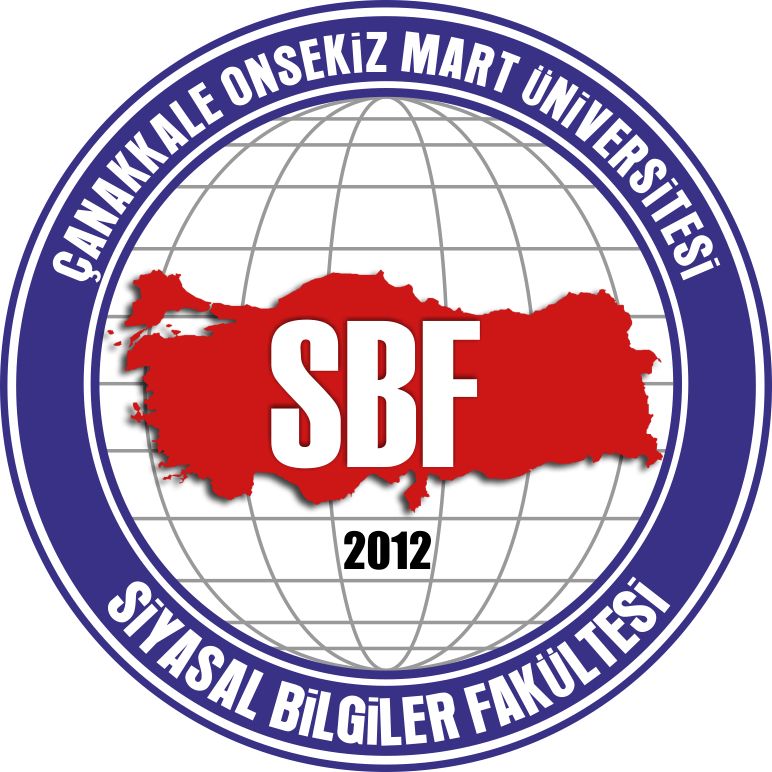 Çanakkale 2021ÇANAKKALE ONSEKİZ MART ÜNİVERSİTESİ SİYASAL BİLGİLER FAKÜLTESİ 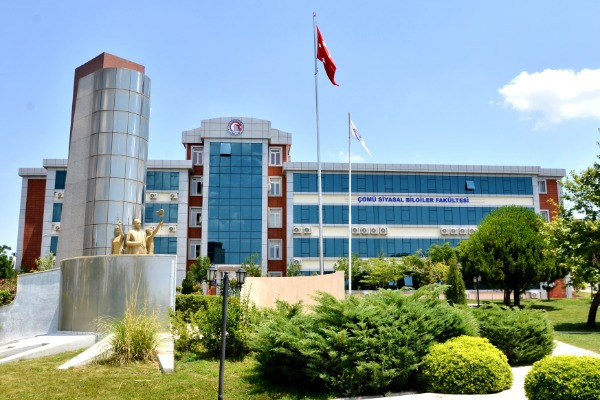 İÇİNDEKİLERŞEKİL VE TABLOLARTablo 1. Öğretim Elemanları Dağılımı	16Tablo 2. Öğretim Kadrosunun Analizi	17Tablo 3. Öğretim Elemanı Başına Düşen Öğrenci Sayısı	18Tablo 4. Öğretim Kadrosunun Ders Yükü Dağılımlarına Yönelik İstatistikler	19Tablo 5. Öğretim Elemanlarının Akademik Yayınlarına Yönelik İstatistikler	20Tablo 6. Öğretim Kadrosunun Tamamlanan veya Halen Devam Etmekle Olan Projeleri	21Tablo 7. Öğretim Elemanlarının Aldığı Burs ve Ödüller	21Tablo 8. Öğretim Elemanlarının Marka, Tasarım, Patent Sayıları	21Tablo 9. Mevcut Programların Taban Puanları	24Tablo 10. Aktif Kayıtlı Öğrenci Sayımız	25Tablo 11. İdari Personel Sayıları	37Tablo 12. İdari Personel Hizmet Süreleri	37Tablo 13. İdari Personel Eğitim Durumları	37Tablo 14. Swot Matrisi Tablosu	37Tablo 15. Siyasal Bilgiler Fakültesi Stratejik Eylem Planı	39ÖN BİLGİBİRİM / ÜST YÖNETİCİ SUNUŞU	 Mesleki beceri kazandırılması, bilimsel araştırmalar yapılması, eğitilmiş nitelikli insan gücü yetiştirilmesi, bilimsel bilgi üretilmesi ve üretilen bilgilerin toplumla paylaşılması açısından üniversiteler sosyal, kültürel ve ekonomik değişimin en önemli aktörlerinden biridir. Bu aktörün önde gelen paydaşlarından biri olan fakülteler, bir yandan bilimsel düşünce gücü oluştururken bir yandan da çağdaş uygarlığın yaratıcı, bilgili, becerili ve girişimci bireylerini hayata hazırlamayı amaç edinen kurumlardır.Siyasal Bilgiler Fakültesi ilk olarak Çanakkale İktisadi ve İdari Bilimler Fakültesi adıyla, bu amaçlar doğrultusunda 2012/2734 sayılı Bakanlar Kurulu kararı ile 16.01.2012 tarihinde kurulmuş ve bu karar 08.03.2012 tarih 28.227 sayılı Resmi Gazete’de yayınlanmıştır. Fakültemiz; Bakanlar Kurulu’nun 2016/8555 sayılı 16.02.2016 tarihli kararıyla da 28.03.1983 tarih 2809 sayılı Kanunun 30. maddesine göre Çanakkale Onsekiz Mart Üniversitesi Rektörlüğüne bağlı olarak Siyasal Bilgiler Fakültesi’ne dönüştürülmüş ve 08.04.2016 tarih ve 29.678 sayılı Resmi Gazete’de yayımlanmıştır. Fakültemizde halen 4 bölüm bulunmaktadır. Bunlar Siyaset Bilimi ve Kamu Yönetimi, İktisat, İşletme ve Uluslararası İlişkiler bölümleridir.Fakültemizde 2013-2014 eğitim-öğretim yılında Siyaset Bilimi ve Kamu Yönetimi Bölümü örgün öğretim birinci sınıfa; 2014-2015 eğitim-öğretim yılında, İktisat Bölümü örgün öğretim birinci sınıfa; Siyaset Bilimi ve Kamu Yönetimi Bölümü ikinci öğretim birinci sınıfa; 2015-2016 eğitim-öğretim yılında İktisat Bölümü ikinci öğretim birinci sınıfa öğrenci alınmıştır. Ayrıca, 2016-2017 eğitim-öğretim yılında İşletme Bölümü örgün öğretim birinci sınıfa 62 öğrenci alınmıştır. 2017-2018 eğitim-öğretim yılında İşletme Bölümü ikinci öğretime 62 öğrenci alınmasıyla, ikinci öğretimde de eğitim-öğretime başlamıştır. YÖK Yürütme Kurulu’nun 08.06.2016 ve 15.06.2016 kararı ile Yerel Yönetimler, Kent ve Çevre Politikaları Tezli Yüksek Lisans Anabilim Dalı ve Uluslararası İşletmecilik Tezli Yüksek Lisans Anabilim Dalı Fakültemizde açılmıştır. 2016-2017 eğitim-öğretim yılı bahar yarıyılında lisansüstü öğrenci alımı gerçekleştirilmiştir. Yerel Yönetimler Kent ve Politikaları Tezli Yüksek Lisans programının adı Siyaset Bilimi ve Kamu Yönetimi Tezli Yüksek programı olarak değiştirilmiştir. 2018-2019 eğitim-öğretim yılı itibarıyla Siyaset Bilimi ve Kamu Yönetimi Tezsiz Yüksek Lisans (II. Öğretim) ve Siyaset Bilimi ve Kamu Yönetimi Doktora programları açılmıştır. İktisat Anabilim Dalında da İktisat Politikası Tezli Yüksek Lisans programı açılmıştır. Yine aynı şekilde Uluslararası İşletmecilik Tezsiz Yüksek Lisans (II. Öğretim) ve Doktora programları ile 2019-2020 Eğitim-Öğretim Yılında Yönetim ve Organizasyon Anabilim Dalında Yükseklisans ve Doktora programları açılmıştır.Uluslararası İlişkiler Bölümü’nün akademik kadroları tamamlanmış % 100 İngilizce ile eğitim veren bir bölüm olarak 2018-2019 eğitim-öğretim yılı başında Zorunlu Yabancı Dil Hazırlık Eğitimine 41 öğrenci almıştır. 2019-2020 Eğitim-Öğretim Yılında  lisans eğitimine devam edilmiştir. Fakültemiz Bölümlerinden İşletme Bölümü 2019-2020 eğitim-öğretim yılından itibaren % 30 İngilizce ile öğrenci almaya başlamıştır. Fakülte yönetiminin amacı; bölümlerde, eğitim-öğretim, araştırma ve geliştirme imkânlarının artırılmasını sağlamak ve akademik personelin bu konularda yetiştirilmesini teşvik etmektir. Fakülte olarak temel hedefimiz; öğrencilerimizin yeteneklerini geliştirmelerine yardımcı olmak ve onların tercih edilir özelliklere sahip bireyler olarak ülkemizin kamusal hizmetlerine katılmalarını sağlamaktır. Eğitim-öğretim ve araştırma alt yapısını geliştirmek, lisansüstü eğitime ağırlık vermek, disiplinler arası programlar yürütmek, mesleki eğitimi, toplum ihtiyaçlarına göre sürekli yenilemek ve geliştirmek, Avrupa Birliği (AB) eğitim programlarına entegre olmak ve üniversitemiz stratejik gelişim planında yer alan temel politika, hedef ve önceliklere göre hareket etmek başlıca amaçlarımız arasında yer almaktadır. Tüm akademik ve idari personeliyle Fakültemiz; her geçen gün gelişmekte, teknolojiyi takip edebilecek bilgi ve donanımına sahip olan ve yeni gelişmelere ayak uydurabilen gençler yetiştirmeyi ve öğrencilerini her açıdan topluma faydalı ve özgüvenli bir fertler olarak mezun etmeyi bir sorumluluk olarak görmektedir. Fakültemiz öğretim elemanları; öğrencilerimizin mesleki açıdan yetkin olmalarına ve en az bir yabancı dil öğrenmelerine çaba sarf etmenin yanı sıra girişimcilik, etkili konuşma, etkili anlatım, etkili iletişim ve etkili tartışma açılarından da donanımlı olmalarını temin etmeyi, ulusal ve uluslararası gelişmelere duyarlı entelektüel bireyler yetiştirmeyi hedeflemektedir.       	Prof. Dr. Hüseyin ERKUL        										   Dekan 	AMAÇÇanakkale Onsekiz Mart Üniversitesi, Siyasal Bilgiler Fakültesi, bünyesinde bulunan İktisat, İşletme, Uluslararası İlişkiler ve Siyaset Bilimi ve Kamu Yönetimi Bölümü’nde lisans düzeyinde eğitim verilmektedir. İdarenin temel amacı tüm bölümlerinde, eğitim-öğretim, araştırma ve geliştirme imkânlarının artırılması ve akademik personelin bu konularda yetiştirilmesi ve teşvik edilmesini, kaliteli, çağdaş bir eğitim öğretim anlayışının Fakültemiz personelince içselleştirmesine, üniversitemizin kurumsal vizyonu doğrultusunda bilimsel girişimci ve yenilikçi bir üniversite olmasına, kurumsal kültür ve paydaşlarla ilişkilerin geliştirilmesine katkı sağlamaktır.Temel hedefimiz öğrencilerimizin yeteneklerini geliştirmelerine yardımcı olmak ve onların tercih edilir özelliklere sahip bireyler olarak ülkemizin hizmetine katılmalarını sağlamaktır.KAPSAM	Bu dokümanda sunulan stratejiler ve hedefler; Çanakkale Onsekiz Mart Üniversitesi stratejik hedefleri kapsamında Siyasal Bilgiler Fakültesi’nin kurumsal misyon, vizyon, stratejik amaç ve hedeflerini kapsamaktadır. Bu doküman mümkün olduğu ölçüde akademik ve idari personelin tam katılımı ve önerileri ışığında hazırlanmıştır. Günümüze kadar gerçekleştirilen toplantılara Bölüm Başkanları, Anabilim Dalı Başkanları, ilgili Komisyon Sorumluları, Öğretim Elemanları gibi akademik personelin yanı sıra idari personel temsilcilerimiz de iştirak etmişlerdir. Bu durumun, kurum çalışanları tarafından içselletirilmesi ve kalite süreçlerinin tam katılımla sahiplenilmesinin önünü açması beklenmektedir. Aktarılanlar ışığında kurumumuzun mevcut ve ileriye yönelik politikaları tartışılmış ve stratejik plan kapsamında bu politikaların gerçekleştirilmesi hedeflenmiştir.PLANLAMA SÜRECİ VE UYGULAMA PLANIStratejik Planlama süreci aşağıdaki aşamalardan oluşmaktadır;Stratejik plan çalışmaları için verilerin elde edilmesi ve gerekli alt yapının sağlanması,Fakültemizin  Swot Analizinin yapılması,Fakültemizin  Güçlü YönleriFakültemizin Zayıf YönleriFırsatlarTehditlerSwot Analizinin değerlendirilmesi,Misyon, vizyon, temel değerler ve politikaların gözden geçirilmesi,Fonksiyonel hedeflerin güncellenmesi ve yeni hedeflerin belirlenmesi,Elde edilen sonuçların geri bildiriminin sağlanması ve gerekli düzenleme ile düzeltmelerin gerçekleştirilmesi.ÇANAKKALE ONSEKİZ MART ÜNİVERSİTESİ TANITIM	3 Temmuz 1992 tarihinde, 3837 sayılı kanunla kurulan Çanakkale Onsekiz Mart Üniversitesi, 1992-1993 Eğitim-Öğretim yılında Trakya Üniversitesi'nden devredilen Çanakkale Eğitim Fakültesi, Çanakkale Meslek Yüksekokulu ve Biga Meslek Yüksekokulu ile eğitim-öğretim hayatına başlamıştır. 1993-1994 Eğitim-Öğretim yılında Fen Edebiyat Fakültesi, Turizm İşletmeciliği ve Otelcilik Yüksekokulu ile Sağlık Hizmetleri Meslek Yüksekokulu, 1994-1995 Eğitim- Öğretim yılında Biga İktisadi ve İdari Bilimler Fakültesi, Ayvacık, Bayramiç, Çan, Ezine, Gelibolu ve Yenice Meslek Yüksekokulları ile Fen Bilimleri ve Sosyal Bilimler Enstitüsü, 1995-1996 Eğitim-Öğretim yılında Ziraat, Su Ürünleri, İlahiyat ve Mühendislik-Mimarlık Fakülteleri, 1996-1997 Eğitim-Öğretim yılında Sağlık Yüksekokulu ve Güzel Sanatlar Fakültesi, 1998-1999 Eğitim-Öğretim yılında Gökçeada Meslek Yüksekokulu ile Beden Eğitimi ve Spor Yüksekokulu, 2000-2001 Eğitim-Öğretim yılında da Lapseki Meslek Yüksekokulu ve Tıp Fakültesi eğitimine başlamıştır. 2008-2009 Eğitim-Öğretim yılında Gökçeada Uygulamalı Bilimler Yüksekokulu, 2009-2010 Eğitim-Öğretim yılında Yabancı Diller Yüksekokulu, 2010-2011 Eğitim- Öğretim yılında Eğitim Bilimleri Enstitüsü, Sağlık Bilimleri Enstitüsü, İletişim Fakültesi ve Uygulamalı Bilimler Yüksekokulu açılarak eğitim- öğretime başlamışlardır. 	Ayrıca, 2012 yılında kurulan ve 2012-2013 Eğitim-Öğretim yılında faaliyete başlayan Mimarlık ve Tasarım Fakültesi, İktisadi ve İdari Bilimler Fakültesi (2016 yılında Siyasal Bilgiler Fakültesine dönüştürülmüştür) ve Çanakkale Sosyal Bilimler Meslek Yüksekokulu ile 2013 yılı içinde kurulan Çanakkale Uygulamalı Bilimler Yüksekokulu, Deniz Teknolojileri Meslek Yüksekokulu ve 2015 yılında Bakanlar Kurulu Kararıyla kurulan Diş Hekimliği Fakültesiyle beraber; 2020 yılı itibarı ile Üniversitemizde 1 Lisansüstü Eğitim Enstitüsü, 18 Fakülte, 4 Yüksekokul, 13 Meslek Yüksekokulu, 43 Araştırma ve Uygulama Merkezi,  Bununla birlikte; Üniversitemiz Rektörlüğüne bağlı 3 adet Bölüm Başkanlığı da bulunmaktadır. Rektörlük idari yapısında ise, 8 Daire Başkanlığı ve Üniversitemiz Genel Sekreterliği bünyesinde ise 13 adet Koordinatörlük bulunmaktadır. 	Üniversitemizde; 2020 yılı Ocak  ayı verilerine göre; 112117 mezun, 48786 öğrenci, 1922 akademik personel, 749 idari personel ile eğitim-öğretim ve araştırma faaliyetlerine devam etmektedir. Üniversitemize bağlı 15 adet yerleşke bulunmaktadır. Bunlardan 7 tanesi kent merkezindedir. Ana yerleşkemiz, Çanakkale-İzmir karayolu 1. km sinde yer alan Terzioğlu Yerleşkesidir. Üniversitemizin pek çok fakülte, yüksekokul ve birimi Terzioğlu Yerleşkesi’nde bulunmaktadır. Yerleşke, denize sadece birkaç yüz metre uzaklıkta, sırtını Radar Tepesi’ne vermiş, ormanların içine gömülü çok ayrıcalıklı doğal güzelliğe sahip bir konumdadır. Çanakkale kent merkezinde yer alan Anafartalar Yerleşkemiz, asıl olarak Eğitim Fakültesi ve Devlet Konservatuvarına ev sahipliği yapmaktadır. Yerleşke kent-üniversite kucaklaşmasının en güzel örneklerinden birini sergilemektedir. Diğer önemli bir yerleşkemiz olan Dardanos Yerleşkemizde, herhangi bir okulumuz bulunmamakta, alan daha çok uygulama sahalarıyla dikkat çekmektedir. 	Ayrıca ÇOMÜ’nün ana sosyal tesisleri de bu yerleşkededir. Orman ve denizin iç  içe girdiği yerleşke aynı zamanda tarihi Dardanos antik kentinin de kalıntılarını içermektedir. Kent merkezinde yer alan dördüncü yerleşkemiz, Çanakkale-Bursa Karayolu üzerinde bulunan Sarıcaeli’dir. Bu alan üzerinde tekno-park faaliyetlerimiz ve Ziraat Fakültesinin uygulamaları sürmektedir. Çanakkale-Bursa Karayolu üzerinde yeni kurulan beşinci yerleşkemiz olan Şekerpınar, İlahiyat Fakültesi ve İÇDAŞ Kongre Merkezini içerisinde barındırmaktadır. Bünyesinde 96 yataklı yoğun bakım ünitesi, 16 yataklı yeni doğan yoğun bakım ünitesi, 90 polikliniği, 7 gün 24 saat hizmet veren 16 ameliyathanesi, laboratuvar ve üniteler ile birlikte her türlü tetkik isteğe cevap verebilecek 565 yatak kapasiteli hastanemiz Terzioğlu Yerleşkesi içinde bulunmaktadır.   Ayrıca, Terzioğlu Yerleşkesinin kurulu olduğu sırtın en zirve noktasında yer alan radar tepesinde, Astrofizik Araştırma Merkezi ve Ulupınar Gözlemevi bulunmaktadır. Gözlemevi Dünya literatüründe önemli bir tutan güçlü bir teleskopa sahiptir. 	Bunların dışında; Biga’da, Biga İktisadi ve İdari Bilimler Fakültesi, Biga Uygulamalı Bilimler Fakültesi ve Biga Meslek Yüksekokulunun bulunduğu Ağaköy Yerleşkesi bulunmaktadır. Ayrıca; Biga, Ayvacık, Bayramiç, Çan, Ezine (Yahya Çavuş Yerleşkesi), Yenice, Lapseki, Gelibolu ve Gökçeada’da, genel olarak Yüksekokul ve Meslek Yüksekokullarımızın adıyla kurulu yerleşkelerimiz bulunmaktadır. ÜNİVERSİTEMİZ MİSYON, VİZYON, AMAÇ, HEDEF VE KALİTE POLİTİKASI	ÇOMÜ Misyonu; Eğitim ve öğretimde bilgili, donanımlı, kültürlü ve özgüveni yüksek bireyler yetiştirmeyi hedefleyen; bilimsel çalışmalarda uygulamaya dönük, proje odaklı ve çok disiplinli araştırmalar yapma anlayışını benimsemiş; paydaşlarıyla sürdürülebilir ilişkileri gözeten; bilgiyi, sevgiyi ve saygıyı Çanakkale’nin tarihi ve zengin dokusuyla harmanlayan; “kalite odaklı, yenilikçi ve girişimci bir üniversite olmak”	ÇOMÜ Vizyonu; Genç ve dinamik insan varlığıyla; özgürlükçü, yenilikçi ve sürdürülebilir yapısıyla; kurumsal kültüre değer veren ve kalite odaklı gelişmeyi hedef alan yönetim anlayışıyla; bilimsel araştırma, eğitim-öğretim, sanat ve sportif faaliyetleriyle; “bölgenin en iyi üniversitesi olmak, ülkesinin ve dünyanın güçlü bir bilim kurumu haline gelmek”	Değerlerimiz; Çanakkale Onsekiz Mart Üniversitesi; bulunduğu değerli coğrafya içerisinde kuruluşundan bugüne kadar elde ettiği tüm kazanımları ile yüksek değerlere sahip bir üniversite olma yolunda ilerlemektedir. Bu Değerlerimiz;Aidiyet,Bilimsellik,Düşünce ve İfade Özgürlüğü,Eğitilmiş Vatandaşlar,Etik,Girişimcilik,Hareketlilik,İşbirliği, Dayanışma ve Paylaşma,Kalite ve Verimlilik,Katılımcılık,Kentle Bütünleşme,Mükemmeliyetçilik,Şeffaflık,Tanınırlık,Tarihine ve Coğrafyasına Sahip Çıkma,Yaşam Boyu Öğrenme,Yenilikçilik ve Yaratıcılık.Hedeflerimiz; Üniversitemiz kalite odaklı girişimci ve yenilikçi bir üniversite anlayışıyla bulunduğu bölgenin en iyi üniversitesi olmayı ülkesinin ve dünyanın güçlü bir bilim kurumu haline gelmeyi hedeflemiştir. Bu hedefler doğrultusunda kalite politikamız: Mevcut insan kaynaklarının akademik beceri, nitelik ve etkin araştırma yapabilme kapasitesinin arttırılmasını, eğitim öğretim faaliyetlerinde memnuniyet düzeyinin yükseltilmesini, üniversitemizi tercih eden uluslararası öğrenciler ve üniversitemizle yurtdışı üniversiteler arasındaki ikili iş birliği anlaşmalarını arttırarak uluslararasılaşma çalışmalarının geliştirilmesini, araştırma faaliyetlerinde ar-ge çalışmalarına öncelikli ve interdisipliner araştırma alanlarına yönelik çalışmaların desteklenmesini, ulusal ve uluslararası akademik değerlendirmelerde üniversitemizi üst sıralara çıkarmayı, kurumsal akreditasyon  çalışmalarına yönelik faaliyetlerin desteklenmesini, kurumsal kültürün geliştirilmesini, paydaşlarımızla olan ilişkilerin güçlendirilmesini ve üniversitemiz tarafından topluma sunulan hizmetlerin kalitesinin arttırılmasını ilke edinmiştir.SİYASAL BİLGİLER FAKÜLTESİNİN  TANITIM	Siyasal Bilgiler Fakültesi; ilk olarak 2012’de Çanakkale Onsekiz Mart Üniversitesi’ne bağlı İktisadi ve İdari Bilimler Fakültesi adıyla açılmış, 2016 yılında Siyasal Bilgiler Fakültesi’ne dönüşmüştür.Fakültemizde dört bölüm bulunmaktadır. Bu bölümler şunlardır:1) Siyaset Bilimi ve Kamu Yönetimi Bölümü,2) İktisat Bölümü,3) İşletme Bölümü,4) Uluslararası İlişkiler Bölümü,	Fakültemiz’de 37 öğretim elemanı, 12 idari personel  görev yapmakta ve lisans düzeyinde 1917  öğrenci, lisansüstü düzeyde ise 22 doktora,  112 yükseklisans öğrencisi öğrenim görmektedir. Ayrıca 141 yabancı uyruklu öğrencimiz eğitim-öğretimini Fakültemizde sürdürmektedir.Misyonumuz: Evrensel değerler perspektifinde; bilim, kültür ve sanat birikiminden yararlanılarak iletişim ve girişimcilik becerileri olan yüksek öğretim düzeyinde gençler yetiştirmektir.Vizyonumuz: Küresel rekabet ortamında kamu ve özel sektör ile STK’ların ihtiyaçlarına cevap verecek nitelikleri taşıyan stratejik kararları alma becerisine sahip öğrencileri  yetiştirecek niteliği geliştirmek ve bilim dünyasının önde gelen bilimsel kurumlarından birisi olmaktır.Amacımız: Akademik donanımlı ve deneyimli seçkin öğretim elamanı kadrosu ve nitelikli personeli, eğitim bilim ilkeleri ön plana alınarak oluşturulmuş, öğretim ortamı, yeniliğe ve gelişmeye açık yönetim anlayışı ile gençleri; toplumsal olay ve olguları gözlemleyen araştıran ve sorgulayan, bilgiden bilgi üretebilen, girişimci ve iletişimci, bilinçli, duyarlı ve farkındalık düzeyi yüksek bireyler olarak öğrencilerimizi yetiştirmektir.	Siyaset Bilimi ve Kamu Yönetimi Bölümü’nün amacı; öğrencilerimizden küreselleşen dünyada Türkiye’nin sosyal hayatı ve yönetim yapısına dair çok yönlü ve geniş açılı yaklaşım oluşturmaktır.	İktisat Bölümü’nün amacı; öğrencilerimizi iktisadi olguları analiz etmeye yatkın araştırma yapmaya istekli, yetkin düşünebilen bireyler olarak yetiştirmektir.	İşletme Bölümü’nün amacı; öğrencilerimizi çevredeki ve dünyadaki ekonomik, sosyal, kültürel ve çevresel gelişmeleri yakından takip eden, sosyal yönü güçlü, en az bir yabancı dil öğenmiş, işletme bilgisi güçlü, teknoloji ve iktisadi analiz araçlarını kullanabilen ve işletme bilimi ile ilgili bilgileri sentez becerisi yüksek bireyler olarak yetiştirmektir.	Uluslararası İlişkiler Bölümü’nün amacı; öğrencilerimizi uluslararası ilişkiler alanında muhtelif çalışmalar yapabilecek, analiz yeteneği gelişmiş, üretken, küresel sorunlarla ilgili, entelektüel kapasitesini geliştirme arzulu ve ileri düzeyde yabancı dil bilgisiyle donanımlı bireyler olarak yetiştirmektir.	Fakültemiz; bilgi ve analitik düşünme odaklı eğitim-öğretim anlayışıyla sosyal  bilimlerde düşünce-bilim dünyasının önemli bir üyesi olmayı hedeflemektedir.MİSYON, VİZYON, AMAÇ VE HEDEFLERİMİZMİSYONUMUZÇanakkale Siyasal Bilgiler Fakültesi; evrensel değerler perspektifinde, bilim, bilgi, kültür ve sanat birikiminden yararlanarak, mesleki bilgi ve becerilerini ülke kalkınmasını sağlama amacı doğrultusunda kullanan, düşünen, sorgulayan, toplumsal problemlere duyarlı, örf ve adetlerine saygılı olan, yüksek iletişim becerilerine sahip öğrenciler yetiştirmeyi misyon edinmiştir. Fakültemiz, araştıran, üreten, bilinçli tüketen, Türkiye’nin ve dünyanın değişen ve gelişen ekonomik, sosyal, siyasi ve politik olaylarını takip eden, yerel ve küresel değişimleri iyi analiz eden, farklı sektörlerdeki firma ve kurumları yönetebilen entelektüel birikimli bireyler yetiştirme görev ve sorumluluğu bilinciyle faaliyetlerini sürdürmektedir.   VİZYONUMUZSiyasal Bilgiler Fakültesi’nin vizyonu; küresel rekabet ortamında, kamu, özel sektör ve sivil toplum kuruluşlarının ihtiyaçlarına cevap verecek nitelikleri taşıyan, girişimci ve stratejik karar alma becerisine sahip olan, sanayi ve hizmet sektöründeki işletmeler, kurum ve kuruluşlarda verimliliği sağlamayı ilke edinen donanımlı bireyler yetiştiren, bölge ve ülke kalkınması için çalışmalar ve projeler üreten ve bilim dünyasının nitelikli bir üyesi olarak ulusal ve uluslararası firma ve kuruluşlarla işbirliği yapmak suretiyle her alanda katkı sunan bir Fakülte olmaktır. Fakültemiz; tüm akademik ve idari personeli ile birlikte her geçen gün gelişmekte olan teknolojiyi takip edebilecek bilgi donanımına sahip ve yeni gelişmelere kendini uydurabilecek gençleri yetiştirmeyi kendisinde bir sorumluluk olarak görmektedir. Bunun yanısıra, öğrencilerimizin her açıdan toplumumuza faydalı bir birey olacak şekilde Fakültemizden mezun olmaları başlıca sorumluluğumuz olarak algılamaktayız.Fakültemiz bünyesinde mevcut 4 bölüm vardır. Fakültemiz, dekan tarafından 2547 sayılı Yükseköğretim Kanunu‘nun belirlediği yetki ve sorumlulukta yönetilir. Üst yönetim, Fakülte Kurulu ve Fakülte Yönetim Kurulu, Üniversitelerde Akademik Teşkilat Yönetmeliği’nin ilgili maddelerinde belirtilen yetki ve sorumluluklara sahiptir.Fakülte Kurulu ve Fakülte Yönetim Kurulu dekan başkanlığında toplanır, eğitim ve öğretimi ilgilendiren konularda karar alıp bunu Rektörlüğe bildirir.Çanakkale Onsekiz Mart Üniversitesi, Siyasal Bilgiler Fakültesi, bünyesinde bulunan İktisat, İşletme, Uluslararası İlişkiler ve Siyaset Bilimi ve Kamu Yönetimi Bölümü’nde lisans düzeyinde eğitim verilmektedir. İdarenin temel amacı tüm bölümlerinde, eğitim-öğretim, araştırma ve geliştirme imkânlarının artırılması ve akademik personelin bu konularda yetiştirilmesi ve teşvik edilmesini sağlamaktır.Temel hedefimiz öğrencilerimizin yeteneklerini geliştirmelerine yardımcı olmak ve onların tercih edilir özelliklere sahip bireyler olarak ülkemizin hizmetine katılmalarını sağlamaktır.SİYASAL BİLGİLER FAKÜLTESİNİN TEMEL POLİTİKA VE ÖNCELİKLERİTEMEL POLİTİKALAR VE ÖNCELİKLERÖrgüt iklimini insan haklarına saygılı, gelişmeye ve yenilikçiliğe açık bir biçimde oluşturmak.Akademik faaliyetlerde bilimsel ve teknolojik esaslara, hür ve bilimsel düşünce gücüne, geniş bir dünya görüşüne ulaşmak.Yüksek düzeyde bilimsel çalışma ve araştırmalar yaparak, bilgi ve teknoloji üretmek, bilim verilerini yaymak; yerel, ulusal ve uluslararası alanda gelişmeye destek olmak.Araştıran, sorgulayan, bilgiden bilgi üretebilen, analitik ve kavramsal düşünen, iletişim kurabilen girişimci, açık görüşlü, duyarlı, bilinçli, riski göze alabilen, dengeli ve aklını kullanabilen gençleri yetiştirmek.“Dünya Kafalı Türkiye Yürekli Fakülte” özsözünden yola çıkarak Türk milletinin milli, ahlaki, insani, manevi ve kültürel değerlerlerini benimsetmek.Siyasal Bilgiler Fakültesinin  Kurumsal Kalite Politikası	Kalite odaklı; yeni, yenilikçi ve rekabetçi bir anlayışla sosyal bilimler alanında en iyi Fakülte 	haline gelme hedeflenmiştir. Akademik ve idari personel kaynağının daha nitelikli ve yetkin hale getirilmesi, Eğitim-Öğretim etkinliklerinin akla, bilime ve evrensele dönük olması,Uluslararasılaşma ve yabancı uyruklu öğrencilere yönelik çabaların geliştirilmesi,Araştırma, araştırmaların projelendirilmesi, ve SCI yayınlarına dönüştürülmesinin nitelik ve nicelik olarak arttırılması,Araştırma üniversitesi olma yolunda Lisansüstü eğitim araştırma yöntem ve teknikleri konusunda geliştirme çalışmaları yapılması,Üretilen bilimsel bilginin paydaşlarla, çevredeki kamu kurum ve kuruluşları ile işletmelerle paylaşılması,Eğitim ortamlarının günün çağdaş gelişmelerine göre uyarlanması, örgüt kültürünün oluşturularak kurumsallaşmasının sağlanması.Siyasal Bilgiler Fakültesi Akademik Araştırma Politikaları	Öğrencilerimiz başta olmak üzere öğretim elemanları; bilimsel araştırma yöntem ve tekniklerini tam öğrenmeleri için proje, seminer ve disiplinler arası çalışmalarla desteklenmektedir.Toplumsal sorunlarla ilgili olarak durum saptaması (betimleme), olaylar, olgular ve nesneler arasındaki ilişkileri açıklama (tanımlama) ve çözüm araştırmaları yapmak,Yakın çevreden başlamak üzere, ulusal ve evrensel sorunları, olay, olgu ve  nesneleri irdelemek, neden-sonuç ilişkileri kurarak konuyu yordamak,Araştırmaları projelere dönüştürerek model önerileri getirmek ve bilimsel araştırmalara kaynak sağlamak.Araştırma Üniversitesi bağlamında; araştırmaları nitelikli yayınlara dönüştürerek üretilen bilimsel bilgiyi yerel, ulusal ve evrensel düzeyde paylaşmak,Araştırma tasarı (kurgulanması), uygulanması (verilerin toplanması, istatistiksel analizlerin yapılması, değerlendirilmesi ve yorumlanması) ve raporlaştırılması (yöntemli olarak yayına dönüştürülmesi) konularında başucu kaynak kitabın yazılmasını gerçekleştirmek.Siyasal Bilgiler Fakültesi İdari Politikaları	Fakülte Yönetiminde katılımcı, şeffaf, hesap verilebilir ve hizmet odaklı bir yaklaşımla;Kamu hizmetlerini verimli, etkili, hızlı, ekonomik, nitelikli ve kaliteli (VEHENK) 		sunmak,Yönetimi amaç, personel, organizasyon ve çevre açılarından güçlendirmek.Yönetimi geliştirmek; hoşgörü, insan ilişkileri, sevgi ve saygı, kamu yararını ön plana alarak, hizmetin odağına “insan” boyutunu koymak,Başta öğrenci memnuniyeti olmak üzere, çalışanların motivasyonunu yüksek tutmak,Akademik çalışmaları ve yükselmeleri desteklemek,Personel güçlendirme konularında çalışmalar yapmak,Kamu hizmetlerinde dijitalleşme çalışmalarını güçlendirmek ve yönetime ulaşmayı kolaylaştırmak,Öğrencilere sunulan eğitim-öğretim hizmetlerinde müşteri memnuniyeti ön plana almak,Siyasal Bilgiler Fakültesi Öğrenci Politikaları		Öğrencilerimizi paydaş ve müşteri anlayışıyla hem akademik kazanımlar hem mesleki bilgi hem de zihin, ahlak ve duygu bakımından dengeli ve sağlıklı bir kişilikte yetiştirmek temel politikamızdır.Öğrencilere çağdaş eğitim ilkeleri doğrultusunda akla ve bilime dayalı öğretim hizmetleri 	sunmak,Öğrenci merkezli eğitim (ÖME) uygulamasıyla aktif öğrenme sistemini hayata geçirmek,Öğrencilerin öğrenme kazanımlarını ön plana alan, işevuruk, ölçülebilir ve iş dünyası ile 	bütünleşik müfredat planlaması yapmak,Öğrencilerin yönetim ve etkinliklerin programlanmasında katılımlarını sağlamak,Öğrencileri derslerin yanı sıra akademik çalışmalara katarak lisansüstü eğitime hazırlamak,Öğrencilerimiz hayata hazırlamak için çalışmalar yapmak.Siyasal Bilgiler Fakültesi Bölgesel Politikaları	Fakültemiz, bölgesindeki kamu kurumları, kuruluşları ve işletmeleri ile alandaki bilimsel bilginin paylaşılması konusunda paydaşlık yapmak temel politikamızdır.Yerel düzeyde araştırmalar yaparak yörenin tanıtılması, yerel ürünlerin katma değerini arttıracak politikalar üretilmesi ve bunun istihdam yaratması ve bunun ticari metaya dönüştürmede katkıda bulunacak çalışmalar yapmak,Bölgesel düzeyde araştırmalar yapılarak bilgiyi maddeye dönüştürmede bölgesel kuruluşlara destekte bulunmak,Bölgedeki kamu kurum ve kuruluşları ile işletmelerin personelini güçlendirmede rol almak,Güney Marmara Kalkınma Ajansı ile işbirliği yapılarak bölgesel gelişmeye yönelik projeler yapmak,Bölgedeki Mesleki kuruluşlar, STK’lar ve firmalar ile işbirliği yapmak,Bölgenin kamu kurum ve kuruluşları envanterini hazırlamak,Bölgedeki kamu kurum ve kuruluşları ile işletmelerle bilgi ve deneyim paylaşımı yapmak.SİYASAL BİLGİLER FAKÜLTESİ  PAYDAŞLARI	Fakültemizin sürekli gelişimi, uluslararasılaşması, tecrübe paylaşımı ve destek olarak paydaşlarımız şunlardır:Üniversitemiz Rektörlüğü ve diğer birimler ile en üst kuruluşumuz Yükseköğretim Kurulu (YÖK),Çanakkale Valiliği, Çanakkale Belediyesi, Güney Marmara Kalkınma Ajansı (GMKA), Meslek kuruluşları ve Sivil Toplum Kuruluşları (STK),Çanakkale Ticaret ve Sanayi Odası (ÇTSO), Çanakkale Genç İş Adamları Derneği (ÇAGİAD),İÇDAŞ, DOĞTAŞ, Kale Grubu, Dardanel vb. özel işletmeler,GESTAŞ, Tarihi Alan Başkanlığı,İlçe Kaymakamlıkları ve Belediyeler,Merkezi Yönetimin taşra uzantısı olan kurum ve kuruluşlarıİl Özel İdaresi ve köy yönetimleri. AKADEMİK ALT YAPI	Fakültemizde  5 Profesör,  7 Doçent, 12 Dr.Öğretim Üyesi, 1 Dr.Araştırma Görevlisi, 11 Araştırma Görevlisi (1 kişi görevli-Ankara) olmak üzere toplam 36 akademik personel görev yapmaktadır. Tablo 1. Öğretim Elemanları DağılımıTablo 2. Öğretim Kadrosunun AnaliziTablo 3. Öğretim Elemanı Başına Düşen Öğrenci SayısıTablo 4. Öğretim Kadrosunun Ders Yükü Dağılımlarına Yönelik İstatistiklerTablo 5. Öğretim Elemanlarının Akademik Yayınlarına Yönelik İstatistiklerTablo 6. Öğretim Kadrosunun Tamamlanan veya Halen Devam Etmekle Olan ProjeleriTablo 7. Öğretim Elemanlarının Aldığı Burs ve ÖdüllerTablo 8. Öğretim Elemanlarının Marka, Tasarım, Patent SayılarıEĞİTİM ÖĞRETİM ALT YAPISI VE MEVCUT PROGRAMLARSiyasal Bilgiler Fakültesi ilk olarak Çanakkale İktisadi ve İdari Bilimler Fakültesi adıyla, bu amaçlar doğrultusunda 2012/2734 sayılı Bakanlar Kurulu kararı ile 16.01.2012 tarihinde kurulmuş ve bu karar 08.03.2012 tarih 28.227 sayılı Resmi Gazete’de yayınlanmıştır. Fakültemiz; Bakanlar Kurulu’nun 2016/8555 sayılı 16.02.2016 tarihli kararıyla da 28.03.1983 tarih 2809 sayılı Kanunun 30. maddesine göre Çanakkale Onsekiz Mart Üniversitesi Rektörlüğüne bağlı olarak Siyasal Bilgiler Fakültesi’ne dönüştürülmüş ve 08.04.2016 tarih ve 29.678 sayılı Resmi Gazete’de yayımlanmıştır. Fakültemizde halen 4 bölüm bulunmaktadır. Bunlar Siyaset Bilimi ve Kamu Yönetimi, İktisat, İşletme ve Uluslararası İlişkiler bölümleridir.Fakültemizde 2013-2014 eğitim-öğretim yılında Siyaset Bilimi ve Kamu Yönetimi Bölümü örgün öğretim birinci sınıfa; 2014-2015 eğitim-öğretim yılında, İktisat Bölümü örgün öğretim birinci sınıfa; Siyaset Bilimi ve Kamu Yönetimi Bölümü ikinci öğretim birinci sınıfa; 2015-2016 eğitim-öğretim yılında İktisat Bölümü ikinci öğretim birinci sınıfa öğrenci alınmıştır. Ayrıca, 2016-2017 eğitim-öğretim yılında İşletme Bölümü örgün öğretim birinci sınıfa 62 öğrenci alınmıştır. 2017-2018 eğitim-öğretim yılında İşletme Bölümü ikinci öğretime 62 öğrenci alınmasıyla, ikinci öğretimde de eğitim-öğretime başlamıştır. YÖK Yürütme Kurulu’nun 08.06.2016 ve 15.06.2016 kararı ile Yerel Yönetimler, Kent ve Çevre Politikaları Tezli Yüksek Lisans Anabilim Dalı ve Uluslararası İşletmecilik Tezli Yüksek Lisans Anabilim Dalı Fakültemizde açılmıştır. 2016-2017 eğitim-öğretim yılı bahar yarıyılında lisansüstü öğrenci alımı gerçekleştirilmiştir. Yerel Yönetimler Kent ve Politikaları Tezli Yüksek Lisans programının adı Siyaset Bilimi ve Kamu Yönetimi Tezli Yüksek programı olarak değiştirilmiştir. 2018-2019 eğitim-öğretim yılı itibarıyla Siyaset Bilimi ve Kamu Yönetimi Tezsiz Yüksek Lisans (II. Öğretim) ve Siyaset Bilimi ve Kamu Yönetimi Doktora programları açılmıştır. İktisat Anabilim Dalında da İktisat Politikası Tezli Yüksek Lisans programı açılmıştır. Yine aynı şekilde Uluslararası İşletmecilik Tezsiz Yüksek Lisans (II. Öğretim) ve Doktora programları ile 2019-2020 Eğitim-Öğretim Yılında Yönetim ve Organizasyon Anabilim Dalında Yükseklisans ve Doktora programları açılmıştır.Uluslararası İlişkiler Bölümü’nün akademik kadroları tamamlanmış % 100 İngilizce ile eğitim veren bir bölüm olarak 2018-2019 eğitim-öğretim yılı başında Zorunlu Yabancı Dil Hazırlık Eğitimine 41 öğrenci almıştır. 2019-2020 Eğitim-Öğretim Yılında  lisans eğitimine devam edilmiştir. Fakültemiz Bölümlerinden İşletme Bölümü 2019-2020 eğitim-öğretim yılından itibaren % 30 İngilizce ile öğrenci almaya başlamıştır.Mevcut Öğrenci Profili ve Öğrenci Kaynağı Sürekliliği	Fakültemizi tercih edecek öğrencilerin bir lise mezunu olması koşulunun yanı sıra ÖSYM tarafından yapılan YKS (TYT) ve YKS (AYT)  sınavlarından başarılı olması ve bölümler itibariyle Eşit ağırlık türünde aşağıda belirtilen puanları alması gerekmektedir.  Fakültemiz Siyaset Bilimi ve Kamu Yönetimi, İktisat, İşletme ve Uluslararası İlişkiler Bölümlerinden oluşmakta olup,  Türkiye’nin tüm bölgelerinden gelen öğrencileri bulunmaktadır. Ayrıca Fakültemizde 141 yabancı uyruklu öğrenci eğitim-öğretimlerini sürdürmektedir.Mezun Öğrenci Profili ve Mezunlarla İlişkilerFakültemiz bölümlerinden mezun olabilmek için öğrencilerin; Öğretim planında yeralan tüm derslerden 4.00 üzerinden en az 2.00 Genel Not Ortalamasına sahip olmaları ve dönemlik 30 AKTS olmak üzere toplam 240 AKTS kredisi almaları zorunludur. Öğrencilerimiz isteğe bağlı stajlarını istedikleri kurumda yapabilmektedirler. Genel Not Ortalaması ise AKTS’ye göre hesaplanmaktadır.28 yıllık geçmişi olan üniversitemizin, bugüne kadar ülkemize kazandırdığı, yetişmesine katkı sağladığı binlerce mezunu ile kurumsal düzeyde iletişim kurmak ve ayrıca sayıları elli bine ulaşan mevcut öğrencilerimizin eğitim hayatlarına-gelişimlerine katkı sağlamak üzere Rektörlüğümüze bağlı bir birim kurulmuştur.Öğrenci Yaşam, Kariyer ve Mezun İlişkileri Koordinatörlüğü ismi ile kurulan birimde, hem mezunlarımız ve mezuniyet aşamasına gelen öğrencilerimiz ile daha sağlıklı bir iletişim kurmak hem de mevcut öğrencilerimizin üniversite eğitimlerini ve burada geçirdikleri süreyi daha nitelikli hale getirmek amacıyla kendilerine destek olmak üzere çalışmalar yürütülmesi amaçlanmaktadır.Program Bazında Merkezi Yerleştirme PuanlarımızBölümler bazında 2019-2020 YKS sınavı taban puanlarımız aşağıdaki tabloda bilgilerinize sunulmuştur.Tablo 9. Mevcut Programların Taban PuanlarıProgram Bazında Aktif Kayıtlı ve Mezun Öğrenci SayılarımızFakültemizde 2013-2014 eğitim-öğretim yılında Siyaset Bilimi ve Kamu Yönetimi Bölümü örgün öğretim birinci sınıfa; 2014-2015 eğitim-öğretim yılında, İktisat Bölümü örgün öğretim birinci sınıfa; Siyaset Bilimi ve Kamu Yönetimi Bölümü ikinci öğretim birinci sınıfa; 2015-2016 eğitim-öğretim yılında İktisat Bölümü ikinci öğretim birinci sınıfa öğrenci alınmıştır. Ayrıca, 2016-2017 eğitim-öğretim yılında İşletme Bölümü örgün öğretim birinci sınıfa 62 öğrenci alınmıştır. 2017-2018 eğitim-öğretim yılında İşletme Bölümü ikinci öğretime 62 öğrenci alınmasıyla, ikinci öğretimde de eğitim-öğretime başlamıştır. Uluslararası İlişkiler Bölümü’nün akademik kadroları tamamlanmış % 100 İngilizce ile eğitim veren bir bölüm olarak 2018-2019 eğitim-öğretim yılı başında Zorunlu Yabancı Dil Hazırlık Eğitimine 41 öğrenci almıştır. 2019-2020 Eğitim-Öğretim Yılında  lisans eğitimine devam edilmiştir. Fakültemiz Bölümlerinden İşletme Bölümü 2019-2020 eğitim-öğretim yılından itibaren % 30 İngilizce ile öğrenci almaya başlamıştır. 2019-2020 Eğitim Öğretim yılı itibariyle 1765 aktif kayıtlı öğrencimiz bulunmaktadır.  Fakültemiz ilk mezunları 2016-2017 eğitim-öğretim yılında 43 öğrenci ile Siyaset Bilimi ve Kamu Yönetimi Bölümünden vermiştir. 2017-2018 eğitim-öğretim yılında Siyaset Bilimi ve Kamu Yönetimi Bölümünden 60, İktisat Bölümünden ise 20 öğrenci mezun olmuştur. 2018-2019 eğitim-öğretim yılında Siyaset Bilimi ve Kamu Yönetimi Bölümü 100, iktisat Bölümü ise 55 mezun vermiştir. Toplamda Fakültemizin mezun olan öğrencilerin sayısı 278 olmuştur. 2019-2020 eğitim-öğretim yılı itibarı ile işletme Bölümü ilk mezunlarını verecektir.Tablo 10. Aktif Kayıtlı Öğrenci SayımızİDARİ ALT YAPI	Fakültemiz idari kadrosunda 1 Fakülte Sekreteri, 2 şef, kadrolu 3 bilgisayar işletmeni, 1 4/b’li personel, 2 4/d’li büro personeli ve 2 4/d’li hizmet personeli görev yapmaktadır. Büro personelinin çoğunluğu 20 yılın üzerinde hizmet vermiş deneyimli personelden oluşmaktadır. Personelimi hizmet kalitesinden ödün vermeden özveri ile çalışmaktadır.  Personele ait bilgiler aşağıda verilmiştir. Tablo 11. İdari Personel SayılarıTablo 12. İdari Personel SayılarıTablo 13. İdari Personel SayılarıYetki, Görev ve SorumluluklarFakültemiz; tüm akademik ve idari personeli ile birlikte her geçen gün gelişmekte olan teknolojiyi takip edebilecek bilgi donanımına sahip ve yeni gelişmelere kendini uydurabilecek gençleri yetiştirmeyi kendisinde bir sorumluluk olarak görmektedir. Bunun yanısıra, öğrencilerimizin her açıdan toplumumuza faydalı bir birey olacak şekilde Fakültemizden mezun olmaları başlıca sorumluluğumuz olarak algılamaktayız.Fakültemiz bünyesinde mevcut 4 bölüm vardır. Fakültemiz, dekan tarafından 2547 sayılı Yükseköğretim Kanunu‘nun belirlediği yetki ve sorumlulukta yönetilir. Üst yönetim, Fakülte Kurulu ve Fakülte Yönetim Kurulu, Üniversitelerde Akademik Teşkilat Yönetmeliği’nin ilgili maddelerinde belirtilen yetki ve sorumluluklara sahiptir.Fakülte Kurulu ve Fakülte Yönetim Kurulu dekan başkanlığında toplanır, eğitim ve öğretimi ilgilendiren konularda karar alıp bunu Rektörlüğe bildirir.Yönetim ve İç Kontrol Sistemi	Fakültemiz Yönetimi aktif, sürekli gelişmeyi ve devamlı yenilenmeyi temel almaktadır. Ayrıca kalite standartlarının yerine getirilmesi, hizmet kalitesi performansının yükseltilmesini hedef seçilmiştir. Bu amaçla düzenli akademik ve idari toplantılar düzenlenerek iç kontrol mekanizması dinamik tutulmaya çalışılmaktadır. Ayrıca organizasyon sürecine Fakülte Kurulu ve FakülteYönetim Kurulu dahil edilerek iç kontrolde etkinlik sağlanmaya çalışılmaktadır. Bunun yanında mali konularda denetim için, alanında etkin personelden oluşturulan komisyonlar kurulmak suretiyle denetim sağlanmaktadır.FİZİKİ ALT YAPI Fakültemizde toplam 5400 metre karelik kapalı alana sahiptir. Fakültemizde 4 adet bölüm bulunmaktadır. Bunlar; İktisat, İşletme, Siyaset Bilimi ve Kamu Yönetimi ile Uluslararası İlişkiler bölümleridir. Fakültemiz 79 ofis,  30 kişi kapasiteli 1 fakülte toplantı salonu, 15 öğrenci kapasiteli 1 Lisansüstü öğrenci dersliği, 1 misafir Öğretim Elemanı odası, 96 öğrenci kapasitelik 8, 75 öğrenci kapasiteli 14 derslik, 100 kişi kapasiteli 1 konferans salonu, 54 bilgisayarlı 1 bilgisayar laboratuvar, 1 kalorifer kazan dairesinden/depo oluşmaktadır. Fakültemiz binası Fakültemizin yanı sıra TÖMER, Çanakkale Uygulamalı Bilimler Yüksek Okulu ve Dış İlişkiler Koordinatörlüğü tarafından kullanılmaktadır. Fiziki imkanlarımıza ilişkin detaylar dosya ekinde sunulmuştur.Bilgi ve Teknolojik KaynaklarFakültemiz tüm bilgi ve teknoloji kaynaklarını akademik çevrelerden, üniversitemizin bilgi merkezinden projelerden ve üniversite kaynaklarından karşılamaktadır. Ayrıca bilimsel kaynak olarak Üniversitemiz kütüphanesinin üye olduğu elektronik bilimsel veri tabanlarından faydalanılmaktadır. Fakültemizde 54 bilgisayardan oluşan bilgisayar laboratuvarı vardır. Sınıfların hepsinde projeksiyon ve bilgisayar bulunmaktadır.Tüm Eğitim Alanları	Fakültemizde 100 kişi kapasiteli bir konferans salonu ile 22 adet derslik bulunmaktadır. Dersliklerin tamamında Projeksiyon ve bilgisayar vardır. 1 derslik 54 kişilik bilgisayar laboratuvarı olarak hizmet vermektedir. Ayrıca idari ve akademik toplantıların yapılması için 30 kişilik bir toplantı salonu ile lisansüstü öğrencilerin derslerinin yürütülmesi için 1 adet lisansüstü öğrenci dersliği bulunmaktadır. Sosyal Alanlar	Bina girişinde bir adet öğrenci kantini ve boş zaman aktiviteleri için gerekli oyun ekipmanları mevcuttur. Kampüs alanı içerisinde öğrencilerimizin ve çalışanlarımızın öğle ve akşam yemeklerini yiyebilecekleri mekanlar mevcuttur.	Öğrenci Toplulukları: Fakültemizde öğrencilerin aktif olarak faaliyet gösterdiği Yerel Yönetimler Etkileşim Topluluğu, Ombudsmanlık topluluğu olmak üzere 2 adet topluluk faaliyetlerini sürdürmektedir. YENİ BİNA YATIRIMI	Fakülte binamızda Siyaset Bilimi ve Kamu Yönetimi, İktisat, İşletme ve Uluslararası İlişkiler Bölümleri eğitim-öğretim faaliyetlerini sürdürmektedir. Binamızda toplam 90 çalışma ofisi, 1 bilgisayar laboratuvar, 1 konferans salonu, 1 toplantı salonu, 1 lisansüstü dersliği ve 22 derslik bulunmaktadır. Her ne kadar alan ve sayı itibariyle mevcut bina kapasitesi ihtiyacı karşılasa da öğrenci sayısındaki artış ve Uygulamalı Bilimler Yüksekokulu, Tömer ve Dış İlişkiler Ofisinin binamız içinde yer alması nedeniyle zaman zaman derlik ve ofis anlamında sıkıntılar yaşanmaktadır. Bina kullanımı Fakültemize tamamen kaldığı takdirde yeni bir bina yatırımına gerek duyulmamaktadır.MALİ FAALİYETLERE İLİŞKİN DEĞERLENDİRMEFakültemizde; 2020  yılında bütçesi ve harcamalar aşağıdaki tabloda verilmiştir.AKADEMİK PERFORMANS DEĞERLENDİRMESİ	Fakültemiz Türkiye’deki sekiz Siyasal Bilgiler Fakültesinden birisidir. Fakültemizde alanında uzmanlaşmış akademik personelimiz bulunmaktadır. Akademik personelimiz uzmanlık alanlarında nitelikli eser üretme kapasitesine sahiptir. Fakültemizde iki bölümde biri %100 olmak üzere İngilizce eğitim verilmektedir. Fakültemizdeki dersler kamunun ve özel sektörün ihtiyaçları doğrultusunda hazırlanmıştır. Fakültemizde Öğrenci sayısının artmasıyla birlikte öğretim elemanı sayısında da artış yaşanmaktadır. Öğretim elemanları yayın ve yayınlarına yapılan atıf sayıları her geçen gün artmaktadır.SİYASAL BİLGİLER FAKÜLTESİ SWOT ANALİZİ	Fakültemiz eğitim, öğretim ve yönetim faaliyetleri çerçevesinde incelenerek kuvvetli yönleri, zayıf yönleri, fırsatları ve tehditleri değerlendirilmiştir. Değerlendirme konuları şunlardır:Eğitim-öğretim planları,Akademik kadro,Programların amaç ve hedefleri,Programların doluluk oranları,Mezun öğrencilerin işe yerleşme oranları,Etkin bir kariyer planlamasının yapılandırılması,Öğrenci/akademisyen iletişimi,Destek birimleri kapsamında yapılmıştır.Fakültemizin Güçlü YönleriTürkiye’nin sekiz Siyasal Bilgiler Fakültesinden birisi olması,Çanakkale il merkezinde bulunması ve ilin İstanbul, Bursa, İzmir, Tekirdağ ve Balıkesir gibi büyük şehirlere yakınlığı,Alanında gerekli yetkinliğe sahip akademik kadronun varlığı,Akademisyenlerimizin, konuları hakkında nitelikli eser üretme kapasitesine sahip olması,Akademisyenlerimizin, konuları hakkında nitelikli proje üretme potansiyeline sahip olması,Akademik personel öğrenci iletişiminin istenilen düzeyde olması,Akademik personel idari personel iletişimimin istenilen düzeyde olması,İdari personel öğrenci iletişimin istenilen düzeyde olması,Fakültemizin fiziki konumu ve teknolojik alt yapı noktasında bilgi kaynaklarına erişimin uygun olması,Fakültemizdeki programlardan birisi olan Uluslararası İlişkiler bölümünün % 100 İngilizce eğitim veren, Türkiye’deki sayılı programlarından birisi olmasıFakültemizdeki programlardan birisi olan İşletme programının Biga İİBF işletme programından farklı olarak % 30 düzeyde İngilizce eğitim vermesiMezunlarımızın hem kamu hem de özel sektörde istihdam olanaklarının bulunması ve girişimcilik donatıları ile mezun olması,Kongre, toplantı, mezuniyet vb. organizasyonlar için fakültemizin yeterli fiziki imkânlara sahip olması,Üniversitemizin bölgenin en büyük ve kapsamlı kütüphanelerinden birine sahip olması ve yerleşke dışı erişim için öğrencilerimize verilen kullanıcı adı ve şifre ile online kaynaklara ve veri tabanlarına anında erişim sağlaması,Üniversitemizde ve Fakültemizde girişimcilik ve yenilikçilik faaliyetleriyle ilgili gerekli organizasyonların yönetim tarafından desteklenmesi ve teşvik edilmesi,Bir çok lisansüstü eğitim veren programa sahip olması,Fakültemizin Zayıf YönleriKamu ve özel kuruluşlarla işbirliğinin istenilen düzeyde olmaması, Akademik proje üretme kapasitesinin düşük kalması,Uluslararası nitelikli yayın üretme potansiyelinin düşük olması,Öğrencilerin yeterli yabancı dil eğitimi alamaması,Fakülte binasının farklı birimlerle ortak olarak kullanılması,Fakültenin temizlik personeli ve idari kadro açısından yeterli işgücü sayısına sahip olmaması,Ofis, demirbaş ve sarf malzemesi gibi donanımların etkin bir şekilde tahsis edilememesi,Uluslararası çalışmalarda akademik personele yeterince ekonomik destek verilmemesi,Öğrencilere ve akademisyenlere yönelik teknik gezi, kongre, sempozyum, fuar vb. organizasyonların yeterli düzeyde gerçekleştirilememesi,Öğrencilerin eğitim öğretim gördüğü bölüme ilişkin staj yapma imkanlarının olmaması,Fakülte bölümlerinin tanıtımının etkili olarak yapılamaması,Kamu ve özel sektör işletmelerinde öğrencilerin istihdam oranının üniversite-sanayi işbirliği sağlanamaması sebebiyle düşük olması.FırsatlarFakültemizin Türkiye’deki sekiz fakülteden birisi olması,Fakültemiz programlarında İngilizce eğitime kısmen geçilmesi,Bölüm ders planlarının sektörün ihtiyaçları doğrultusunda güncellenmesi,Fakültemiz öğretim kadrosunun alanlarında yeterli bilgi ve donanıma sahip olması,2023 yılında tamamlanması planlanan 1915 Çanakkale köprüsü sayesinde mevcut ulaşım ağının gelişmesiyle öğrenci sayısının artması,Türkiye’de fakültemiz bölümlerinin akademisyenleriyle üst düzey sektör profesyonellerinin konferans/sempozyum/ çalıştaylar ile bir araya getirilmesi,Fakültemiz öğretim elemanlarının güncel mevzuata hakim olması ve üniversite-sanayi, üniversite-kamu ilişkilerinin geliştirebilme potansiyelinin var olması,Fakültemiz akademik personelinin dinamik ve üretken akademisyenlerden oluşması,Fakültemizin aktif, yönetime katılımı sağlayan, paylaşımcı, eleştiri ve yeniliklere açık her konuda çalışanına ve kuruma destek olmaya çalışan idari bir yapıya sahip olması,Bölümler arası ve diğer üniversite öğretim üyeleri arasındaki ilişkinin yeterli olması,Ulusal ve uluslararası projelerde çalışabilecek nitelikte yeterli akademik personele sahip olunması,Fakültemiz bölümlerinin %100 doluluk oranlarına sahip olması,Fakültemizin bazı bölümlerinin puanı yüksek olması ve tercih edilen programlar kategorisinde yer alması,Üniversite- sektör işbirliğini düzenlemeye açık bir üst yönetimin olması,TehditlerFakültemiz bazı bölümlerin dolu olmasına rağmen, diğer üniversitelerdeki kontenjanların boş kalması,Fakültemizdeki bazı bölümlerin gelecekte doluluk oranlarının düşme ihtimali,Çanakkale ilinin tedrici olarak göç alması ve hızlı nüfus artışının öğrenci tercihlerini azaltabilme ihtimali,Üniversite-sanayi işbirliğinin il merkezinde yetersiz kalması,Eğitim-öğretim gören öğrencilere staj yapma veya yarı zamanlı çalışma imkanı sağlayan işletmelerin az sayıda olması,Uzaktan eğitim programlarının giderek artmasıyla öğrenci potansiyelinin azalma ihtimali,Akademik niteliği yüksek düzeyde olan personellerin büyük illerdeki üniversiteleri tercih etme potansiyeli,Öğrencilerin uygulamalı eğitim görme eksikliğine sahip olması,Fakülte program ve bölümlerinin ulusal çevrede tanıtım eksikliğinin olması.SWOT Matrisi	Tablo 14.  SWOT Matrisi TablosuUYGUN STRATEJİLERİN GELİŞTİRİLMESİ		Fakültemiz yaptığı SWOT analizleri neticesinde değerlendirilen zayıf/kuvvetli yönleri, önündeki fırsatlar/tehditler dikkate alınarak üniversitemizin uyguladığı stratejilere uyumlu hale getirilecek biçimde değerlendirilmiştir. Bu stratejiler kapsamında yapılan çalışmalar gözden geçirilmiş ve stratejilerin devam edip etmemesi konusunda bir karar oluşturulmuştur. Bu kapsamda 2019-2022 Akademik Yıllları için uygulanması düşünülen üniversitemizin kurumsal hedeflerine uygun en temel çözüm önerileri ve stratejiler aşağıda özetlenmiştir. Fakülte Stratejik PlanıTablo 15. Siyasal Bilgiler Fakültesi  Stratejik Eylem PlanıStratejiler Kapsamında Geliştirilen Çözüm Önerileri	Çözüm Önerisi 1: Siyaset Bilimi ve Kamu yönetimi bölümü ile İktisat Bölümünün İngilizce 	programlara geçmesi. Çözüm Önerisi 2: Bologna girişlerinin her dönem dersi veren ilgili öğretim elemanları tarafından güncellenmesinin sağlanması.Çözüm Önerisi 3: Öğretim elemanlarının araştırma yöntem ve teknikleri ile istatistik konularında kendilerini yenilemeleri için gerekli hizmet içi eğitimlerin alınması.Çözüm Önerisi 4: Eğitimin kalitesinin yükselmesi ve öğrencilerimizin eğitimden daha fazla istifade edebilmeleri için akademik personelin kendi uzmanlık alanında ders vermesi sağlanarak öğretim elemanlarının kendi görev tanımlarına göre ders dağılımının daha adaletli biçimde yapılmasının sağlanması.Çözüm Önerisi 5: Fakültemizin çevre il ve ilçelerdeki liselere tanıtım ve tercih danışmanlığı yapması ve potansiyel öğrencilerin doğru biçimde yönlendirilmesinin sağlanması.Çözüm Önerisi 6: Proje yazma, ortaklaşa çalışma, multidisipliner çalışma, holistik bakış açısı, eğiticinin eğitimi, mobing ve empati konularında gerektiği ölçüde hizmet içi eğitimlerin alınarak kurumsal bağlılığın ortak amaca hizmet eden faaliyetler ve etkinliklerle güçlendirilerek kurumsal vizyonun sahiplenilmesi.Çözüm Önerisi 7: Öğretim elemanları ve öğrencilerin uyumlu çalışabilmesi için etkin iletişim tekniklerinin kullanılması, empati yapılması, eğiticinin eğitimi alınması.Çözüm Önerisi 8: Uluslararası yayınların daha yoğun desteklenmesi.Çözüm Önerisi 9: Öğretim elemanlarının derslerinin sabit hale getirilmesi.Çözüm Önerisi 10: Fakültemizin diğer kurum ve kuruluşlarla iş birliğinin arttırılması.Çözüm Önerisi 11: Plan ve projelerin herkesçe sahiplenilerek sorumlulukların paylaşılması ve sorumluluk almayan öğrenci ve öğretim elemanlarının sürece dahil edilmesi.Çözüm Önerisi 12: Alan ile ilgili seminer, kongre, sempozyumlara katılımların teşvik edilmesi. Öğrenciler düzeyinde de bu etkinliklere katılımların sağlanması.Çözüm Önerisi 13: Öğrencilerin sosyal anlamda gelişmesi ve etkileşim içinde bulunmaları için öğrenci topluluklarının kurulmasının teşvik edilmesi. Öğrencilere sorumluluk verilerek, yapılacak etkinliklerde görevlendirilmeleri.  Çözüm Önerisi 14: Öğrencilere ve akademik personele yabancı dil öğreniminde gerekli kolaylığın sağlanması. Öğrenciler ve akademik personel için Fulbright, Erasmus, Da Vinci, Farabi, programları gibi değişim programları ile desteklenerek bu hususta  gerekli imkanların sağlanması, sosyal programlarda görevli bölüm başkanlarının yabancı ortaklık geliştirme açısından teşvik edilmesi.EKLERMevcut Programlara Ait Tanıtımlar, Bologna ve Eğitim BilgileriMevcut Lisans programlarımızın tamamının Bologna bilgilerine aşağıdaki web sitesi adresinden güncel olarak erişilebilmektedir.http://ebs.comu.edu.tr/Bolumler.aspx?pno=1 Ders Bilgi FormuT.C.ÇANAKKALE ONSEKİZ MART ÜNİVERSİTESİ SİYASAL BİLGİLER FAKÜLTESİDERSLER İLE İLGİLİ ÖNEMLİ İLKELERBir eğitim-öğretim yılı (akademik yıl) iki yarıyıldan oluşur. Dersler yarıyıl olarak düzenlenir.  Dersler eğitim-öğretim yılının ilk günü başlar ve son derse kadar devam eder. İlk hafta veya son hafta olması nedeniyle; bayram öncesi veya sonrası olması vb. gerekçelerle derslerin yapılmaması veya derslere devam edilmemesi söz konusu değildir.Derslere yasal mazeretleri dışında, belirtilen süreden daha fazla devam etmeyen öğrenciler final ve bütünleme sınavlarına giremezler ve o dersten devamsızlıktan başarısız sayılırlar. Fakültemizin Siyaset Bilimi ve Kamu Yönetimi Bölümü ile İktisat Bölümü’nün öğretim dili Türkçe’dir. İşletme Bölümü %30 İngilizce, Uluslararası İlişkiler Bölümü de %100 İngilizce eğitim vermektedir. Fakültemizde azami öğrenim süresi 8 yıldır. Zorunlu hazırlık olan bölümlerimizde 1 yıllık hazırlık eğitimi bu sürenin dışındadır. Fakültemizde dersler zorunlu ve seçmeli derslerden oluşur. Öğrenci 8 yarıyıl boyunca bu dersleri alıp, başarılı olmak durumundadır. Öğrencinin mezun olabilmesi için 240 AKTS krediyi tamamlaması ve genel not ortalamasının da en az 2.00 olması gerekmektedir.Fakültemiz öğrencileri derslerin % 70’ine devam etmek zorundadır. Derslere devam etmeyen öğrenciler ara sınav, yarıyıl sonu sınavı ve bütünleme sınavına giremezler. Öğrencilerin derslere devamı dersin sorumlu öğretim elemanlarınca takip edilir. Fakültemiz tarafından öğrencilerin sınavlarda uyması gereken kurallar her sınav döneminde Fakültemiz Web sayfasından öğrencilerimize duyurulur. Sınav Zarfı Örneği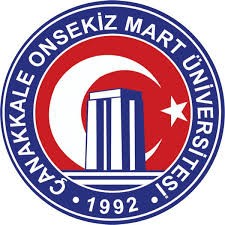 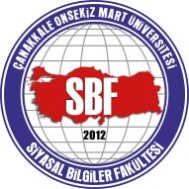 T.C.ÇANAKKALE ONSEKİZ MART ÜNİVERSİTESİSİYASAL BİLGİLER FAKÜLTESİ …………………………………..BölümüNOT: Öğrencilerin kimlikleriyle sınava katılmaları,Sınavın ilk 15 dakikası sınavdan çıkmamaları,İlk 15 dakikadan sonra sınava öğrenci alınmaması,Sınav sonunda mümkünse sınıfta en az iki öğrenci bulunması,Sınav esnasında kesinlikle araç gereç değiş tokuşu yapılmaması,Öğrenci sayılarının listede belirtilmesi,Sınavın yapıldığı salonun listede belirtilmesi,Sınava girmeyen öğrenciler için “GİRMEDİ” yazılması,Listelerin ve zarfın paraflanması ya da imzalanması,Birden fazla sayfalı listelerde paraf ya da imzalarının her sayfada olması,Sınav öncesi cep telefonlarının kapattırılarak ortadan kaldırılması ya da toplanması,Kopya çeken öğrenci tespit edildiğinde tutanak tutulması gerekmektedir.Sınav Kâğıdı ÖrneğiSiyasal Bilgiler Fakültesi Fiziki Alt YapısıEĞİTİM ALANLARI DERSLİKLERTOPLANTI – KONFERANS SALONLARIHİZMET ALANLARIYıllara göre Fakültemiz bünyesinde kullanılan fiziksel mekanların durumları aşağıdaki tabloda görülmektedir. Bugün itibariyle 1 laboratuvar, 23 derslik ve 79 ofisimiz mevcuttur.AKADEMİK PERSONEL HİZMET ALANLARIİDARİ PERSONEL HİZMET ALANLARISiyasal Bilgiler Fakültesi Organizasyon ŞemalarıYÖNETİM ŞEMASIPersonel Görev Tanımları	Dekan	SorumluluklarFakülte Kurullarına Başkanlık etmek, Fakülte Kurullarının kararlarını uygulamak ve Fakülte birimleri arasında düzenli çalışmayı sağlamak.Her öğretim yılı sonunda ve istendiğinde Fakülte  genel durumu ve işleyişi hakkında Rektöre rapor vermek.Fakülte ödenek ve kadro ihtiyaçlarını gerekçesi ile birlikte rektörlüğe bildirmek, Fakülte Bütçesi ile ilgili öneriyi Fakülte  Yönetim Kurulunun da görüşünü aldıktan sonra Rektörlüğe sunmak.Fakülte  birimleri ve her düzeydeki personeli üzerinde genel gözetim ve denetim görevini yapmak,Fakülte ve bağlı birimlerinin eğitim-öğretim kapasitesinin rasyonel bir şekilde kullanılması ve geliştirilmesini planlamak.Gerektiği zaman güvenlik önlemlerinin alınmasını sağlamak.Öğrencilere gerekli sosyal hizmetleri sağlamak.Eğitim - öğretim, bilimsel araştırma ve yayın faaliyetlerinin düzenli bir şekilde yürütülmesini sağlamak.Bütün faaliyetlerin gözetim ve denetiminin yapılmasını, takip ve kontrol edilmesini ve sonuçlarının alınması sağlamak.Harcama Yetkisi Ve YetkilisiHarcama yetkilileri, harcama talimatlarının bütçe ilke ve esaslarına, kanun, tüzük ve yönetmelikler ile diğer mevzuata uygun olmasından, ödeneklerin etkili, ekonomik ve verimli kullanılmasından ve bu Kanun çerçevesinde yapmaları gereken diğer işlemlerden sorumludur.Bütçeyle ödenek tahsis edilen her bir harcama biriminin en üst yöneticisi harcama yetkilisidir.Harcama yetkilileri bütçede öngörülen ödenekleri kadar, ödenek gönderme belgesiyle, ödenek verilen harcama yetkilileri ise tahsis edilen ödenek tutarında harcama yapabilir.Bütçelerden harcama yapılabilmesi, harcama yetkilisinin harcama talimatı vermesiyle mümkündür. Harcama talimatlarında hizmet gerekçesi, yapılacak işin konusu ve tutarı, süresi, kullanılabilir ödeneği, gerçekleştirme usulü ile gerçekleştirmeyle görevli olanlara ilişkin bilgiler yer alır.Diğer Görev Ve SorumluluklarGöreviyle ilgili evrak, eşya araç ve gereçleri korumak ve saklamak.Tasarruf ilkelerine uygun hareket etmek.Kullanmakta olduğu araç ve gereçleri her an hizmete hazır bir şekilde bulundurulmasını sağlamak.Bağlı olduğu süreç ile üst yönetici/yöneticileri tarafından verilen diğer işleri ve işlemleri yapmak.Dekan YardımcılarıSorumluluklarFakülte Dekanının verdiği görevleri yapmak.Fakülte Dekanı Fakültede  bulunmadığı zaman ona vekalet etmek.Göreviyle ilgili evrak, eşya araç ve gereçleri korumak ve saklamak.Basın ve Halkla ilişkilerin yürütülmesinde Fakülte Sekreterine yardımcı olmakGerektiği zaman güvenlik önlemlerinin alınmasını sağlamak.Bağlı olduğu süreç ile üst yönetici(leri) tarafından verilen diğer işleri ve işlemleri yapmak.Öğrencilere gerekli sosyal hizmeti sağlamada Fakülte Dekanı ve Fakülte Sekreterine yardımcı olmak.Fakülte SekreteriSorumluluklarFakültenin  idari personeli üzerinde genel gözetim ve denetim görevini yapmak.Kendisine verilen diğer görevleri yapmak.Fakültenin  ve bağlı birimlerinin öğretim kapasitesinin rasyonel bir şekilde kullanılmasını ve geliştirilmesini sağlamak.Fakültenin idari teşkilatında bulunan birimlerin verimli, düzenli ve uyumlu şekilde çalışmasını sağlamak. Fakülte Yönetim Kurulu ve Fakülte  Kurulunda oya katılmaksızın raportörlük görevi yapmak; bu kurullarda alınan kararların yazılması, korunması ve saklanmasını sağlamak. Fakülte Kurulu ile Fakülte  Yönetim Kurulu'nun kararlarını Fakülteye bağlı birimlere veya ilgili kurum veya kişilere iletmek.Fakülte  idari teşkilatında görevlendirilecek personel hakkında Fakülte Dekanına öneride bulunmak. Basın ve halkla İlişkiler hizmetinin yürütülmesini sağlamak. Fakülte  yazışmalarının yürütmesini sağlamak.Fakülte protokol, ziyaret ve tören işlerini düzenlemek. Gerektiği zaman güvenlik önlemlerinin alınmasını sağlamak.Öğrencilere gerekli sosyal hizmetlerin sağlanmasına yardım etmek.Eğitim - öğretim, bilimsel araştırma ve yayın faaliyetlerinin düzenli bir şekilde yürütülmesi için yardımcı olmak.Bütün faaliyetlerin gözetim ve denetiminin yapılmasında, takip ve kontrol edilmesinde ve sonuçlarının alınmasında Fakülte Dekanına  karşı birinci derecede sorumludur.Göreviyle ilgili evrak, eşya araç ve gereçleri korumak ve saklamak,Tasarruf ilkelerine uygun hareket etmek,Kullanmakta olduğu araç ve gereçlerin her an hizmete hazır bir şekilde bulundurulmasını sağlamak,Bağlı olduğu süreç ile üst yönetici/yöneticileri tarafından verilen diğer işleri ve işlemleri yapmak,Bölüm BaşkanıSorumluluklar2547 sayılı Akademik Personel kanununun ilgili akademik teşkilat yasasında belirtilen görevleri yapmak.Fakülte Kuruluna üyelik yapmak.Programlarla ilgili her türlü faaliyetin düzenli ve verimli olarak yürütülmesini sağlamakProgramların kaynaklarının etkili bir şekilde kullanılmasını sağlamakÖğretim elemanlarının görevlerini yapmalarını izlemek ve denetlemekBölümün misyonu ve vizyonunun gerçekleştirilmesini sağlamakProsedürlerin uygulama alanlarında belirtilen faaliyetleri yerine getirmekGörevinde bulunmadığı zaman yerine vekil bırakmak.Öğretim ElemanlarıSorumluluklar2547 sayılı Akademik Personel kanununun ilgili akademik teşkilat yasasında belirtilen görevleri yapmakMevcut potansiyelin tümünü kullanarak İç Kontrol Standartları Eylem Planı amaçlarına ulaşmaya çalışmakİç Kontrol Standartları Eylem Planının uygulama alanında belirtilen faaliyetleri yerine getirmek.Sorumlusu olduğu dersler ve laboratuarlarda sürekli kalite iyileştirme çalışmaları yapmak Sorumlusu olduğu dersler ve laboratuarlar için Bölüm Başkanlığı’nın talep ettiği bilgileri ve dökümanları sunmak.Her yarıyıl sonunda sorumlusu olduğu dersler için öğrencilerden geri besleme (feedback) almak ve sonuçlara göre iyileştirme çalışmaları yapmak.Derslerin 14 haftalık uygulama programlarını ve yararlanılacak kaynakları her dönem başı ilan etmek.Sorumlusu olduğu derslerin içerikleri ve laboratuarların kullanımında yapılacak değişiklikler için Bölüm Başkanlığına öneri getirmek.Danışmanlık ve derslerini Yükseköğretim mevzuatı ve çağdaş/gelişmiş ülke idealine sadakatle bağlı olarak en iyi şekilde yerine getirmek.Kendini sürekli geliştirir; yabancı dil ve akademik bilgi seviyesi ile entellektüel donanımını geliştirme; ders dışı üniversite etkinlikleri düzenleme ve düzenlenen faaliyetlere katkı sağlama; sosyal sorumluluk projeleri yapma, topluma önder ve öğrencilerine yararlı olma çabası içinde olmak.Fakülte Dekanı ve Bölüm Başkanı’nın verdiği görevleri yapmak.Bölüm SekreteriSorumluluklarFakülte Dekanlığından gelen yazıları Bölüm Başkanlarına iletmek, Bölüm Başkanlarının direktifi doğrultusunda Bölümün ilgili öğretim elemanlarına veya öğrencilerine bildirmek. Bölüm Başkanlığı yazışmalarında kullanılmak üzere gerekli olan sarf malzemelerini belirleyerek üst yazı ile  Dekanlıktan istemek ve teminini sağlamak.Bölüm Kurul Kararlarını yazmak ve dağıtımını sağlamak.Bölüm öğrencilerine ait dilekçeleri almak (Öğrencilerin dilekçeleri ile ilgili Bölüm Başkanlığından görüş almak, çözüm bulunamadığı takdirde üst yazı ve varsa öğrenci listesiyle birlikte Dekanlığa göndermek.Öğretim elemanlarına ve öğrencilere yönelik duyuruları zamanında yapmak, duyuru için hazırlanan imza föylerini dosyada arşivlemek.Dosyalamalarını desimal sisteme göre düzenlemek.Bölüm Gelen Giden Evrak defterlerini tutmak.Öğrencilere Bölüm ile ilgili bilgi vermek ve yönlendirmek.Öğrenci Danışmanlarını Bölüm öğrencilerine duyurmak, öğrencilerin sorunlarını çözmek üzere danışmanlarına yönlendirmek.Öğretim elemanlarının yıllık izinlerini takip etmek ilgililerin izin tarihlerini dosyalarına işlemek.Staj yapacak olan öğrencilerin listesini staj yerleriyle birlikte Dekanlığa liste ile göndermek. Bölüm Akademik Personelinin görev süresi bitiş tarihlerini  ilan etmek  görev süresi sona eren öğretim elemanlarının dosyalarını Dekanlığa üst yazı ile bildirmek. Bölüm Başkanlarının vereceği diğer işleri yapmak.Muhasebe BürosuAkademik personelin ek ders işlemlerini ve ödemelerini yapmak.Personelin yurt içi ve yurt dışı geçici görev yollukları ile sürekli görev yollukları için 	gerekli işlemleri hazırlamak.Fakültenin bütçe hazırlıklarını yapmak.Fakültenin ihtiyaç duyduğu mal ve hizmetlerin satın alınması için gerekli çalışmaları 	yapmak.Taşınır Kayıt ve Kontrol İşlemlerini takip etmek. Fakülte Sekreteri tarafından verilen diğer görevleri yapmak.Akademik personelin maaş ve terfi cetvellerini hazırlamak.İdari personelin maaş, terfi, fazla mesailerini ve ödeme evraklarını hazırlamak.Elektrik, su, telefon, doğalgaz vb faturaların ödeme hazırlığını yapmak.Stajyer öğrencilerin sigorta girişlerini yapmak.Birimiyle ilgili her türlü yazışmaları yapmak.Akademik ve idari personelle ilgili özlük, terfi, kesinti ve her türlü yazışma işlemlerini 	yapmak.Fakülte  Sekreterinin vereceği diğer işleri yapmak.Öğrenci İşleri BürosuYeni öğrencilerin kayıtlarını yapmak.Öğrenci otomasyonunu takip etmek.Öğrenci dosyalarının düzgün tutulmasını sağlamak. Öğrenciye Transkript ve öğrenci belgesi düzenlemek.Öğrenci ile ilgili olan kurul kararlarını öğrencilere ve ilgili birimlere bildirmek.Öğrencilerin askerlik işlemlerini takip etmek.Öğrenci istatistikleri düzenlemek.Harç borcu olan öğrencileri tespit etmek.Öğrencilerin eğitim-öğretim ile ilgili sorularını cevaplandırır ve ilgili birimlere yönlendirir.Gerektiğinde öğrenci işlemleri için kurum içindeki diğer birimlerle iletişim kurar.Öğrencilerle ilgili tüm evrakları 5 yıl süresince arşivler.Öğrenci ile ilgili duyuruları yapmak.Öğrencilerin kayıt dondurma ve kendi isteğiyle kayıt sildirme taleplerine ilişkin işlemleri yürütmek.Öğrencilerin stajla ilgili işlemlerini yapmak.Öğrencilere burslar ve krediler konusunda bilgi vermek.Öğrenci kimliklerinin dağıtımını sağlamak. Başbakanlık bursu alan öğrencilerin başarı durumlarını ilgili birime bildirmek.KYK Bursu alan öğrenciler hakkında kuruma bilgi vermek.Mezun aşamasına gelen öğrencilerin mezuniyet işlemlerini yapmak. Öğrencilerin diplomalarını basmak.Yazı İşleri BürosuRektörlük ve birimleriyle ilgili yazışmaları yapmak.Fakültenin Bölümlerine bilgi akışını sağlamak için yazışmaları yapmak.Sevk kağıtlarını düzenlemek.Öğrenci ve personelden gelen dilekçeleri kabul etmek ve Fakülte  Sekreterini bilgilendirmek.Evrak kayıt defterlerini tutmak.Fakülte Kurulu, Fakülte Yönetim Kurulu ve Fakülte Disiplin Kurulu toplantılarının yazışmalarını yapmak. İmzalarını tamamlatmak.Personel Bilgi Sistemi Girişlerinin güncellenmesini sağlamak.Fakülte Sekreterinin yönlendirdiği her türlü kurum içi ve kurum dışı yazışmaları hazırlar ve takip eder.Fakülte  Sekreterinin vereceği diğer işleri yapmak.Genel İş Akış ŞemalarıMuhasebe İş Akış ŞemalarıÖğrenci İşleri İş Akış ŞemalarıAkademik ÜnvanYaş GruplarıYaş GruplarıYaş GruplarıYaş GruplarıYaş GruplarıYaş GruplarıYaş GruplarıYaş GruplarıYaş GruplarıAkademik Ünvan<35<3536-4536-4546-5546-5556-6556-65ToplamAkademik ÜnvanKEKEKEKEProfesör1112    5Doçent1  411   7Dr.Öğr.Üyesi214   311   12Dr.Arş.Gör.11Arş.Gör1  7311Toplam38108221236Akademik ÜnvanSon Mezun Olduğu Kurum ve YılıHalen Öğretim Görüyorsa Hangi Aşamada OlduğuDeneyim YılıDeneyim YılıDeneyim YılıEtkinlik düzeyi (Yüksek, Orta, Düşük, Yok)Etkinlik düzeyi (Yüksek, Orta, Düşük, Yok)Etkinlik düzeyi (Yüksek, Orta, Düşük, Yok)Akademik ÜnvanSon Mezun Olduğu Kurum ve YılıHalen Öğretim Görüyorsa Hangi Aşamada OlduğuKamu, Özel Sektör, Sanayi,Kaç Yıldır Bu  KurumdaÖğretim Üyeliği SüresiMeslek KuruluşlarındaKamu, Sanayi ve Özel Sektöre Verilen Bilimsel DanışmanlıktaAraştırmadaProf.Dr.Hüseyin Erkulİnönü Ü. 1998Kamu 231122YüksekYüksekYüksekProf Dr.Gülten Gümüştekin Anadolu Ünv, İşl. 2000 26420YüksekYüksekYüksekProf.Dr.Mustafa GörünDokuz Eylül 2001Kamu2525YüksekYüksekYüksekProf.Dr. Erhan GümüşUludağ Ü.2006Kamu2012YokYokyokProf.Dr.Ercan Sarıdoğan (40b)Doktora, Marmara Ü., SBE,200620118Yok--Prof.Dr. Pelin KantenSüleymanDemirel Ü.2012-Kamu (14)  özel (6)410YüksekYüksekyüksekDoç.Dr.Arif BağbaşlıoğluGazi Üniv.2011-151 yıl9DüşükOrtaortaDoç.Dr.Kadir ArslanboğaDoktora, İstanbul Ü. SBE.,20121178Yok--Doç.Dr.Ali Şahin ÖrnekDokuz Eylül 2014-Kamu 251914OrtaYüksekYüksekDoç.Dr.Ümran ŞengülDoktora,
Atatürk Ü. 
20102217YokOrtaYüksekDoç.Dr.Ahmet Tunçİnönü Ü. 2013Kamu 121 ay6YüksekYüksekyüksekDr.Öğr.Ü.Tuğba BağbaşlıoğluGazi Ü. 2015-1214--ortaDr.Öğr.Ü.Melike ErdoğanDokuz Eylül 2011-Kamu 151515OrtaYüksekOrtaDr.Öğr.Ü.Şermin Atak ÇobanoğluDokuz Eylül 2001-Kamu 28818DüşükOrtaYüksekDr.Öğr.Ü.Çiğdem PekarÇomü 2017-Kamu 10103OrtaOrtaYüksekDr.Öğr.Ü.Emrah NakiDoktoraAnkara Ü. 2015222OrtaOrtaOrtaDr.Öğr.Ü.A.Gülce UygunU. Paris Sorbonne 2016-7,52,51,5YokYokYokDr.Öğr.Ü.Tuba Turgut IşıkCumhuriyet 2013-1367YokYokyokDr.Öğr.Ü.Can BekaroğluUniversity Connecticut 2015-28,87YokYokYokDr.Öğr.Ü.G.Selin SavaşkanDoktora, ÇOMÜ, F.B.E., 2018111Yok--Dr.Öğr.Ü.İsmail ElagözDoktora,9 Eylül Ü. İşletme, 2006-251825YokOrtaOrtaDr.Öğr.Ü.Abdullah KırayÇOMÜ 2018Kamu11112OrtaDüşükyüksekDr.Öğr.Ü.Mustafa KaplanÇOMÜ 2018Kamu1081YokOrtayüksekDr.Öğr.Ü.Erkan BilArş.Gör.Dr.Güneş TopçuBoğaziçi 2007Marmara 202014412YokYokYok Arş.Gör.İsmail KayarSakarya Ü. Karabük Ü.  2016Arş.Gör.Mustafa GüngörYük.Lisans ÇOMÜ 2017DoktoraArş.Gör.Aslı TopsoyYük.Lisans ÇOMÜ 2016Doktora İstanbul Ü.  64-DüşükYokOrtaArş.Gör.Yücel BaştanYük.Lisans ÇOMÜ 2016Doktora ÇOMÜ 55-DüşükYokOrtaArş.Gör.Ahmet Kurnaz (Görevli)Arş.Gör.Hüseyin OrakYük.Lis.ÇOMÜ 202022DüşükYokOrtaArş.Gör.Ali Haydar Işıkİstanbul Ü., İng.İktisat, 2018İstanbul Ü.SBE., İng. İktisat2-Yok--Arş.Gör.Mert İNALSakarya Ü.2019Sakarya Ü.201911YokYokYok Arş.Gör.Murat ÖzkayaİTÜ 2018İTÜ202011YokYokYok Arş.Gör. M.Selman Sağlam 11YokYokYok Arş:gör.Emrah YağmurluYıldız Teknik2018Yıldız Tek.201811YokYokYok Öğrenci sayısıÖğretim elemanı sayısıOrtalama19173653,25Akademik ÜnvanAd, SoyadMecburiMevcut Ders Yükü (1.ve 2.Öğr)Prof.Dr.Hüseyin Erkul026Prof Dr. Gülten Gümüştekin548Prof.Dr.Mustafa Görün1020Prof.Dr.Erhan Gümüş1029Prof.Dr. Pelin Kanten530Doç.Dr.Arif Bağbaşlıoğlu58Doç.Dr.Kadir Arslanboğa530Doç.Dr.Ali Şahin Örnek535Doç.Dr.Ümran Şengül1030Doç.Dr.Ahmet Tunç1014Doç.Dr. Hüsnü Levent Dalyancı1015Dr.Öğr.Ü.Tuğba Bağbaşlıoğlu1018Dr.Öğr.Ü.Melike Erdoğan1020Dr.Öğr.Ü.Şermin Atak Çobanoğlu1040Dr.Öğr.Ü.Çiğdem Pekar1013Dr.Öğr.Ü.Emrah Naki107Dr.Öğr.Ü.A.Gülce Uygun1021Dr.Öğr.Ü.Tuba Turgut Işık1027Dr.Öğr.Ü.Can Bekaroğlu1024Dr.Öğr.Ü.G.Selin Savaşkan1027Dr.Öğr.Ü.İsmail Elagöz028Dr.Öğr.Ü.Abdullah Kıray1026Dr.Öğr.Ü.Mustafa Kaplan1032Dr.Öğr.Ü.Erkan Bil025Arş.Gör.Dr.Güneş Topçu1030Arş.Gör.İsmail Kayar--Arş.Gör.Mustafa Güngör--Arş.Gör.Aslı Topsoy--Arş.Gör.Yücel Baştan--Arş.Gör.Hüseyin Orak--Arş.Gör.Ali Haydar Işık--Arş.Gör.Ahmet Kurnaz(görevli)--Arş.Gör.Mert İnal--Arş.Gör.Muhlis Selman Sağlam--Arş.Gör.Murat ÖzkayaAkademik Unvan Ad, SoyadıUluslararası + Ulusal Hakemli Dergi, Kongre,Sempozyum vb. Yayınlanan Makale, BildiriSayısıYayınlarına Yapılan Toplam Atıf SayısıAlanında ISI Indexlerine Giren Dergilerde Yayınlarına AldıklarıAtıf SayısıAkademik Ders Kitabı ve Kitap BölümleriProf.Dr.Hüseyin Erkul4620014Prof Dr.Gülten Gümüştekin Prof.Dr.Mustafa Görün401007Prof.Dr. Erhan Gümüş9010015Prof.Dr.Ercan Sarıdoğan (40b)38309-11Prof.Dr. Pelin Kanten31+496443212Doç.Dr.Arif Bağbaşlıoğlu215037Doç.Dr.Kadir Arslanboğa1210-5Doç.Dr.Ali Şahin ÖrnekDoç.Dr.Ümran Şengül18+332501824Doç.Dr.Ahmet Tunç5617519Doç.Dr. Levent DalyancıDr.Öğr.Ü.Tuğba Bağbaşlıoğlu481Dr.Öğr.Ü.Melike Erdoğan153511Dr.Öğr.Ü.Ş. Atak Çobanoğlu307010Dr.Öğr.Ü.Çiğdem Pekar4206Dr.Öğr.Ü.Emrah Naki63011Dr.Öğr.Ü.A.Gülce Uygun61-2Dr.Öğr.Ü.Tuba Turgut Işık1420-6Dr.Öğr.Ü.Can Bekaroğlu51-0Dr.Öğr.Ü.G.Selin Savaşkan60-0Dr.Öğr.Ü.İsmail Elagöz16+674-4Dr.Öğr.Ü.Abdullah Kıray354040Dr.Öğr.Ü.Mustafa Kaplan6+3241-Dr.Öğr.Ü.Erkan BilArş.Gör.Dr.Güneş Topçu3+6100Arş.Gör.İsmail Kayar1---Arş.Gör.Mustafa Güngör1---Arş.Gör.Aslı TopsoyArş.Gör.Yücel BaştanArş.Gör. Ahmet Kurnaz(Görevli)Arş.Gör.Hüseyin OrakArş.Gör. Ali Haydar IşıkArş.Gör. Mert İnalArş.Gör. Muhlis Selman SağlamArş.Gör. Murat ÖzkayaAkademik Unvan - Ad, SoyadBAP, TÜBİTAK, GMKA, AB, BM vb.Proje SayısıProje Kapsamında GöreviGenel Toplam------Akademik Unvan Ad, SoyadBurs, Ödül, Destek Adı / Tarihi / Veren KurumProf.Dr. Pelin KantenGlobal Business Research Congress 2017Genel Toplam1BölümlerÖğretim TürüPuan TürüTavan-Taban PuanSiyaset Bilimi ve Kamu Yönetimi Bölümü1.ÖğretimEA290,87-329,16Siyaset Bilimi ve Kamu Yönetimi Bölümü2. ÖğretimEA265,17-307,68İktisat Bölümü1.ÖğretimEA251,56 -295,09İktisat Bölümü2. ÖğretimEA231,66-249,35İşletme Bölümü1.ÖğretimEA249,48-284,27İşletme Bölümü2. ÖğretimEA232,07-340,31Uluslararası İlişkiler Bölümü1.ÖğretimEA300,94-349,70BirimiFakülte Sekr.ŞefBilg.İşl.4/B4/D Büro4/D HizmetToplamDekanlık1 2312312Genel Toplam11111111111111İdari Personelin Hizmet Süresiİdari Personelin Hizmet Süresiİdari Personelin Hizmet Süresiİdari Personelin Hizmet Süresiİdari Personelin Hizmet Süresiİdari Personelin Hizmet Süresi1 – 3 Yıl4 – 6 Yıl7 – 10 Yıl11–15 Yıl16 – 20 YılKişi Sayısı---1-5Yüzde---%17-%83İdari Personelin Eğitim Durumuİdari Personelin Eğitim Durumuİdari Personelin Eğitim Durumuİdari Personelin Eğitim Durumuİdari Personelin Eğitim DurumuİlköğretimLiseÖn LisansLisansKişi Sayısı----6Yüzde-%1002019 YılıBaşlangıç Ödeneği2019 YılıBaşlangıç Ödeneği2019 YılıBaşlangıç Ödeneği2019 YılıEk Ödeneği2019 YılıEk ÖdeneğiToplamToplamBÜTÇE GİDERLERİ TOPLAMI01 - PERSONEL GİDERLERİ5.000.000,005.000.000,005.000.000,00--5.000.000,005.000.000,0002 - Tüketime Yönelik Mal ve Malzeme Alımı8.000,008.000,008.000,008.000,008.000,0016.000,0016.000,0003 - Yolluklar14.000,0014.000,0014.000,00--14.000,0014.000,0005 – Telefon, Konferans Katılım Payları1.000,001.000,001.000,00--1.000,001.000,0007 – Menkul Mal bakım Onarım1.000,001.000,001.000,0015.000,0015.000,0016.000,0016.000,0008 – Gayrimenkul Mal Bakım Onarım1.000,001.000,001.000,00--1.000,001.000,00Faaliyet TürüFaaliyet Türü  Katılan Eleman SayısıEtkinlik SayısıEtkinlik SayısıÖdenen Ödenek (TL)Ödenen Ödenek (TL)Yurt İçi Kongre/SempozyumYurt İçi Kongre/Sempozyum6661.500,001.500,00Yurtdışı Kongre/SempozyumYurtdışı Kongre/Sempozyum2221.000,001.000,00İdari (MDK, Böl. Bşk. Topl. ÜAK Komisyon, Doç. Sınav)İdari (MDK, Böl. Bşk. Topl. ÜAK Komisyon, Doç. Sınav)1111114.233,754.233,75Sürekli Görev YolluğuSürekli Görev Yolluğu2224.935,494.935,49TOPLAMTOPLAM21212111.669,2411.669,24Fakültenin Güçlü YönleriTürkiye’nin sekiz Siyasal Bilgiler Fakültesinden birisi olması,Çanakkale il merkezinde bulunması ve ilin İstanbul, Bursa, İzmir, Tekirdağ ve Balıkesir gibi büyük şehirlere yakınlığı,Alanında gerekli yetkinliğe sahip akademik kadronun varlığı,Akademisyenlerimizin, konuları hakkında nitelikli eser üretme kapasitesine sahip olması,Akademisyenlerimizin, konuları hakkında nitelikli proje üretme potansiyeline sahip olması,Akademik personel öğrenci iletişiminin istenilen düzeyde olması,Akademik personel idari personel iletişimimin istenilen düzeyde olması,İdari personel öğrenci iletişimin istenilen düzeyde olması,Fakültemizin fiziki konumu ve teknolojik alt yapı noktasında bilgi kaynaklarına erişimin uygun olması,Fakültemizdeki programlardan birisi olan Uluslararası İlişkiler bölümünün %100 İngilizce eğitim veren, Türkiye’deki sayılı programlarından birisi olması,Fakültemizdeki programlardan birisi olan İşletme programının Biga İİBF işletme programından farklı olarak %30 düzeyde İngilizce eğitim vermesi,Mezunlarımızın hem kamu hem de özel sektörde istihdam olanaklarının bulunması,Kongre, toplantı, mezuniyet vb. organizasyonlar için fakültemizin yeterli fiziki imkânlara sahip olması,Üniversitemizin bölgenin en büyük ve kapsamlı kütüphanelerinden birine sahip olması ve yerleşke dışı erişim için öğrencilerimize verilen kullanıcı adı ve şifre ile online kaynaklara ve veri tabanlarına anında erişim sağlaması,Üniversitemizde ve Fakültemizde girişimcilik ve yenilik faaliyetleriyle ilgili gerekli organizasyonların yönetim tarafından desteklenmesi ve teşvik edilmesi,Birçok lisansüstü eğitim veren programa sahip olmasıFakültenin Zayıf YönleriKamu ve özel kuruluşlarla işbirliğinin istenilen düzeyde olması, Akademik proje üretme kapasitesinin düşük kalması,Uluslararası nitelikli yayın üretme potansiyelinin düşük olması,Öğrencilerin yeterli yabancı dil eğitimi alamaması,Fakülte binasının farklı birimlerle ortak olarak kullanılması,Temizlik personeli ve idari kadro açısından yeterli işgücü sayısına sahip olmama,Ofis, demirbaş ve sarf malzemesi gibi donanımların etkin bir şekilde tahsis edilememesi,Uluslararası çalışmalarda akademik personele yeterince ekonomik destek verilmemesi,Öğrencilere ve akademisyenlere yönelik teknik gezi, kongre, sempozyum, fuar vb. organizasyonların yeterli düzeyde gerçekleştirilememesi,Öğrencilerin eğitim gördüğü bölümlere ilişkin staj yapma imkanlarının olmaması,Fakülte bölümlerinin tanıtımının etkili olarak yapılamamasıKamu ve özel sektör işletmelerinde öğrencilerin istihdam oranının üniversite-sanayi işbirliği sağlanamaması sebebiyle düşük olmasıFırsatlarFakültemizin Türkiye’deki sekiz siyasal bilgiler fakültesinden birisi olması,Fakültemiz programlarında İngilizce eğitime kısmen geçilmesi,Bölüm ders planlarının kamu ve özel sektörün ihtiyaçları doğrultusunda güncellenmesi,Fakültemiz öğretim kadrosunun alanında yeterli bilgi ve donanıma sahip olması,2023 yılında tamamlanması planlanan 1915 Çanakkale köprüsü sayesinde mevcut ulaşım ağının gelişmesiyle öğrenci sayısının artmasıFakültemiz bölümlerin konferans, sempozyum, kongre ve çalıştay gibi etkinlikler organize etmeleri,Fakültemizin uluslararası akademik bir dergiye sahip olmasıFakültemiz öğretim elemanlarının güncel mevzuata hakim olması ve üniversite-sanayi, üniversite-kamu ilişkilerinin geliştirebilme potansiyelinin var olması,Fakültemiz akademik personelinin dinamik ve üretken akademisyenlerden oluşması,Fakültemizin aktif, yönetime katılımı sağlayan, paylaşımcı, eleştiri ve yeniliklere açık her konuda çalışanına ve kuruma destek olmaya çalışan idari bir yapıya sahip olması,Bölümler arası ve diğer üniversite öğretim üyeleri arasındaki ilişkinin yeterli olması,Ulusal ve uluslararası projelerde çalışabilecek nitelikte yeterli akademik personele sahip olunması,Fakültemiz bölümlerinin %100 doluluk oranlarına sahip olması,Fakültemizin bazı bölümlerinin puanı yüksek olması ve tercih edilen programlar kategorisinde yer alması,Üniversite- sektör işbirliğini düzenlemeye açık bir üst yönetimin olması,TehditlerFakültemiz bazı bölümlerinin diğer üniversitelerdeki kontenjanlarının boş kalması,Fakültemizdeki bazı bölümlerin gelecekte doluluk oranlarının düşme ihtimali,Çanakkale ilinin tedrici olarak göç alması ve hızlı nüfus artışının yavaş şehir olarak tercih edilen Çanakkale’yi tercih etme oranını düşürmesi,Üniversite-sanayi işbirliğinin il merkezinde yetersiz olması,Eğitim gören öğrencilere staj yapma veya yarı zamanlı çalışma imkanı sağlayan işletmelerin az sayıda olması,Uzaktan eğitim programlarının giderek artmasıyla öğrenci potansiyelinin azalma ihtimali,Akademik niteliği yüksek düzeyde olan personellerin büyük illerdeki üniversiteleri tercih etme potansiyeli,Öğrencilerin uygulamalı eğitim görme eksikliğine sahip olması,Fakülte program ve bölümlerinin ulusal çevrede tanıtım eksikliğinin olması,Uluslararası kongre katılımlarının karşılanmaması sebebiyle, akademik yayın sayısının az olması.Stratejik AmaçlarStratejik HedeflerStratejilerSTRATEJİK AMAÇ 1Üniversitemizin ve Fakültemizin Kurumsal Kültürünü Geliştirmeye Yönelik Katkı SağlamakStratejik	Hedef	1.1.Mezunlarla	iletişimi	daha güçlü ve etkin hale getirmekStrateji 1.1.1. Mezun iletişim birimini daha aktif çalışır hale getirmek.STRATEJİK AMAÇ 1Üniversitemizin ve Fakültemizin Kurumsal Kültürünü Geliştirmeye Yönelik Katkı SağlamakStratejik Hedef 1.2.Akademik ve idari personel bağlılığını ve öğrenci etkileşimini arttırmak.Strateji 1.2.1. Politika ve stratejilere çalışanların katılımını sağlamak.STRATEJİK AMAÇ 1Üniversitemizin ve Fakültemizin Kurumsal Kültürünü Geliştirmeye Yönelik Katkı SağlamakStratejik Hedef 1.3. Sosyal olanakların artırılması, çalışanların sorumluluk almalarının ve yönetime katılımının sağlanması.Strateji 1.3.1. Çalışanlar ve birimler arasında güven kültürü geliştirmek ve işbirliği oluşturmak.Strateji	1.3.2.	Çalışanların ödüllendirimesi, rekabet ortamı yartıılması ve iş tatminini arttırması.Strateji 1.3.3. Etik kodların oluşturulması ve yaygınlaştırılmasıStrateji 1.3.4. Kaliteli eğitim ve öğretim faaliyetlerinin sürdürülebilmesine olanak tanıyan örgütsel kültürün oluşturulabilmesi için sosyal ve sportif aktivitelerin artırılması, teknik ve kültürel gezilerin düzenlenmesi.STRATEJİK AMAÇ 2Üniversitemizin Bilimsel Girişimci ve Yenilikçi Üniversite Olmasına Katkı SağlamakStratejik Hedef 2.1. İnsan kaynağının akademik beceri, nitelik ve etkin araştırma yapabilme kapasitesinin arttırılmasıStrateji 2.1.1. Araştırmacılara uluslararasırekabet yeteneği kazandıracak eğitim programlan geliştirmekStrateji 2.1.2. Araştırmacılara yönelik (araştırma yöntemleri, araştırma etiği, yabancı dil becerileri vb.) oryantasyon programları geliştirmekStrateji 2.1.3. Bilim köprüsüne dönüşecek uluslararası ikili/çoklu anlaşmalar yapmak Strateji 2.1.4. Öğretim elemanlarının en az üç ay yurt dışı araştırma deneyimi kazanmasına	yönelik	özendirici düzenlemeler yapmakStrateji 2.1.5. Öğretim elemanlarının ulusal ve uluslararası kongrelere katılımını teşvik etmekSTRATEJİK AMAÇ 2Üniversitemizin Bilimsel Girişimci ve Yenilikçi Üniversite Olmasına Katkı SağlamakStratejik Hedef 2.2. Araştırma ve yenilikçilik ile ilgili fiziksel ve operasyonel altyapının geliştirilmesiStrateji 2.2.1. Araştırmalara yönelik ortak kullanılan paket programların alımınıGerçekleştirmekStrateji 2.2.4. Araştırma teşvik sistemini etkinleştirerek teşvik yönergesi kapsamınıgüncellemek ve yayınlamakStratejik Hedef 2.3. Katma değer yaratan bilimsel ve yenilikçi (inovatif) çıktıların artırılmasıStrateji		2.3.1.		Kurum		dışı		destek programlarına başvuruyu teşvik etmek Strateji	2.3.2.	Proje	yazma	eğitimi organize etmekStrateji 2.3.3. Kurum dışından sağlanan maddi desteklere başvuruları teşvik etmek.STRATEJİK AMAÇ 3Üniversitemizin ve Fakültemizin Eğitim ve Öğretim Kalitesini Artırmaya Yönelik Katkı SağlamakStratejik Hedef 3.1. Nitelikli ve kendini iyi ifade edebilen öğrenciler  yetiştirmekStrateji 3.1.1.Öğrencilerin motivasyonunu yükseltmek için çalışmalar yapılması.Strateji 3.1.2. Eğitim-Öğretim ve Sınav Yönetmeliği, Öğrenci Disiplin Yönetmeliği gibi önemli konularda öğrencilere daha etkin ve sık biçimde sunum yapılması.Strateji 3.1.5.Öğrencileirn daha çok araştırmaya teşvik edilmesi.Strateji 3.1.6.Öğretim elemanlarının yeni gelişmeleri takip etmeleri ve kendilerini sürekli yenilemelerinin sağlanmasının teşvik edilemesi gerektiği takdirde rekabet ortamı yaratılarak ödül gibi teşvik edici yöntemler kullanılması.Stareteji		3.1.7.		Nitelikli	öğrencilere ulaşmak için lise tanıtımlarının yapılması Strateji	3.1.8.	Eğitim	programlarının akreditasyonunu sağlamakStrateji	3.1.9.	Güncel	beklenti	ve gereksinimlere uygun olarak, yeni eğitim programları ve yeni dersler geliştirmek Strateji 3.1.10. Teknoloji tabanlı öğrenim yönetim sistemi ile desteklenen ders sayısını artırmakStrateji		3.1.11.		Ulusal	değişim programlarının etkinliğini artırmak Strateji	3.1.12.	Uluslararası	değişim programlarının etkinliğini artırmak Strateji 3.1.13. Engellilere yönelik eğitim öğretim desteklerini geliştirmekStrateji 3.1.13. Öğretim elemanı ve öğretincilerin sürekli biçimde öğrenme kapasitelerini arttırıcı etkinliklerde bulunmasını sağlamak.STRATEJİK AMAÇ 4Üniversitemizin ve Fakültemizin Çevre ve Paydaşlarıyla Etkileşimini Artırmaya Yönelik Katkı SunmakStratejik Hedef 4.1.Üniversite sanayi iş birliğinin arttılması.Strateji 4.1.1. Mezun iletişim birimini daha aktif çalışır hale getirmek.Strateji 4.1.2.Öğretim elemanlarının diğer resmi ve özel kurumlarla iletişim kurmalarını karşılıklı etkileşim kurarak danışmanlık vermelerini teşvik etmek.Strateji 4.1.3. Öğretim elemanlarının güncel mevzuatı  takip ederek kendilerini sürekli yenilemelerini teşvik etmek.Strateji 4.1.4. Diğer Kurum ve kuruluşlara yönelik konferans, panel ve seminerler düzenlenerek ilişkilerin sürekliliğinin sağlanmasıStrateji 4.1.5. Ulusal ve uluslararası çalışmalara ve personel değişimine önem verilerek gerekli anlaşmaların daha falzyapılması.STRATEJİK AMAÇ 5Üniversitemizin ve Fakültemizin Bilimsel Etkinliğinin ve Akademik Yayın Etkinliğinin Arttırılmasına Katkı SunmakStratejik Hedef 5.1.Bilimsel proje, ve yayın-araştırma etkinliklerinin niteliği, kalite ve sayısının artırması.Strateji 5.1.1. İstatistik ve yabancı dil eğitimi vb konulara eğitim verilmesi.Strateji 5.1.2. Proje yazma eğitimi verilmesi ve projelerin teşvik edilmesi.Strateji 5.1.3. Disiplinlerarası çalışmanın teşvik edilmesi.Strateji 5.1.4.Bilimsel araştırmaya yönelik gruplar oluşturulup, grup çalışmaları düzenlenerek motivasyonun sağlanmasıSTRATEJİK AMAÇ 6Üniversitemizin ve Fakültemizin Finansal Kaynaklarını Arttırmaya Yönelik Çalışmalar YapmakStratejik Hedef 6.1. Mali kaynakları etkin biçimde kullanmak ve arttırmak.Strateji 6.1.1. Fakültemize aktıralacak kaynakların artılması için gerekli projeleri gerçekleştirmekÖğretim Yılı201...-201… Akademik Yılı	Dönemi(	Sınavı)Dersin Kodu, Adı ve ProgramıDersin Öğretim ElemanıSınav Tarihi….../….../20..Sınav Süresi…….  Dk.  / Başlangıç Saati:	Bitiş Saati:Sınav SalonuSınav Gözetmenleri ve ParaflarıT.C.ÇANAKKALE ONSEKİZ MART ÜNİVERSİTESİSİYASAL BİLGİLER FAKÜLTESİ …………………………………..Bölümü* SINAV KÂĞIDI *SINAV BİLGİLERİ201…-201… Akademik Yılı – ….. Yarıyılı ….. Sınav Soruları201…-201… Akademik Yılı – ….. Yarıyılı ….. Sınav SorularıS I N A VS I N A VTarihi: …/…/…Dersin Kodu-AdıS I N A VS I N A VTarihi: …/…/…Öğrenci’nin Adı SoyadıS I N A VS I N A VSüresi: …Öğrenci’nin Numarası:İmzaEğitim AlanıKapasitesi0–50Kapasitesi51–75Kapasitesi76–100Kapasitesi101–150Kapasitesi151–250Kapasitesi251–ÜzeriSınıf1 (Lisansüstü Öğr.dersliği)--22------Bilgisayar Lab.----1------Toplam----23------Kapasitesi0–50Kapasitesi51–75Kapasitesi76–100Kapasitesi101–150Kapasitesi151–250Kapasitesi251–ÜzeriToplantı Salonu1----------KonferansSalonu----1------Toplam1--1------Öğretim YılıLaboratuvarDerslikOfisDiğer2019-202012379 2Sayısı(Adet)Alanı(m2)Kullanan Sayısı (Kişi)Çalışma Odası ( ofis )     7784730Çalışma Odası ( ofis )     3662Çalışma Odası (ofis) ------Toplam8091332Sayısı(Adet)Alanı(m2)Kullanan SayısıÇalışma Odası ( ofis )     1221Çalışma Odası    (ofis )  7777Çalışma Odası    (ofis )------Toplam8998